Приложение 2ТУРИСТСКИЙ ПАСПОРТ___Парабельского района____(наименование муниципального образования (далее - МО)_1936_год образования ОБЩЕЕ ОПИСАНИЕ МУНИЦИПАЛЬНОГО ОБРАЗОВАНИЯГерб муниципального образования                        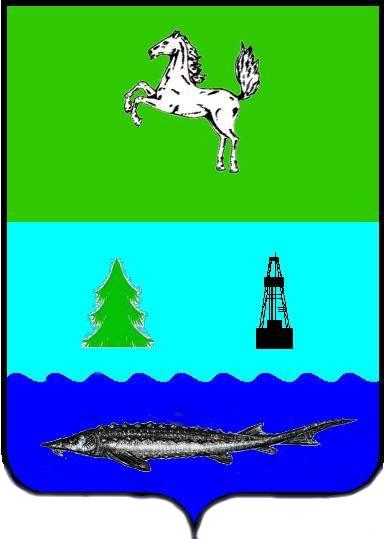 Карта муниципального образования (с нанесением туристских маршрутов и объектов) 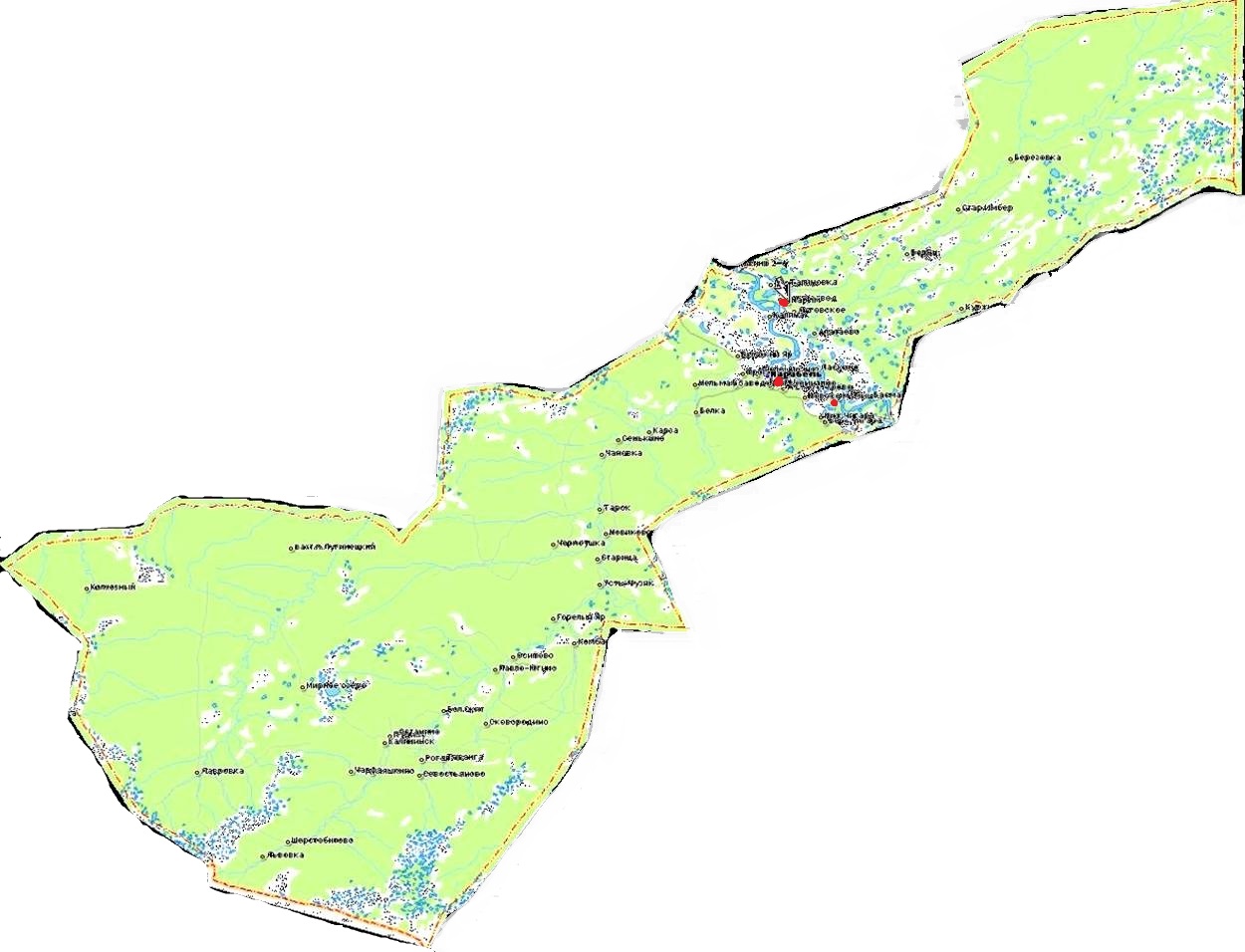 Информация  об Администрации муниципального образования Таблица № 1Общая информация о муниципальном образованииТаблица № 2Информационная справка об истории муниципального образования.Административный центр Парабельского района – село Парабель, основано в 1600 году. Место массовой высадки 30 000 спецпереселенцев в 30-ые годы XX столетия. В 70-ые годы XX столетия началось активное освоение недр района, строительство нефте- и газопроводов. На  через территорию района протянулся нефтепровод Александровское-Анжеро-Судженск, на  – газопровод Нижневартовск – Парабель – Кузбасс. Построен резервуарный парк, позволяющий вести работы по повышению качества нефти . Парабельский район входит в северную группу районов Томской области. Он богат природными ресурсами — нефтью, газом, лесом, торфом. Начиная с 1967 года в районе были открыты крупные газоконденсатные и нефтяные месторождения: Лугинецкое, Казанское, Урманское, Арчинское, Герасимовское и др. Одно из богатств этой равнинной заболоченной местности — подземные воды. Наиболее крупные реки, протекающие по территории района, — Обь, Парабель и Пайдугина. Здесь, среди болот, расположено самое крупное озеро Томской области — Мирное, имеющее площадь 18,3 кв.км.Коренными обитателями нарымского Приобья считают селькупов (остяков). Ученые полагают, что и само название «Парабель» произошло из древнего языка предков селькупов и означает «большой, хороший, много».Начало селу Парабель было положено в 1600 году. Оно возникло вокруг церкви, явившейся центром для густой россыпи уже существовавших русских старожильческих (чалдонских) деревень.Нарымский край, издавна был местом политической ссылки. Первыми были декабристы, за ними последовали в Нарым участники польского восстания, участники революции ., меньшевики, анархисты, социал-революционеры, большевики — в Нарыме колония ссыльных всегда была одной из самых многочисленных. Ничего не изменилось и со сменой режима: бывший нарымский ссыльный Джугашвили, ставший грозным Сталиным, регулярно отправлял неугодных в места, где сам он был в ссылке. Только за 1930—1931 гг. сюда было сослано 200 тысяч человек.В 1970—1980 гг. открылась новая страница в истории Нарыма: Парабельский район стал третьим нефтеносным в области. Эксплуатация месторождений изменила облик края. На 66 км через территорию Парабельского района протянулся нефтепровод Александровское-Анжеро-Судженск, на 100 км - газопровод Нижневартовск-Парабель-Кузбасс.Парабельцам есть и за что благодарить дорожников. Сбылась давняя мечта многих поколений северян. Через знаменитые Инкинские болота, лежавшие непреодолимой преградой на пути в областной центр, построено современное асфальтированное шоссе. Энергия созидания должна получить дальнейшее развитие на строительстве томского участка Северной широтной автомагистрали. В этом глубокая историческая перекличка времен. В начале XVII века по территории нынешнего Парабельского района уже проходил участок Великого водного пути из России в Китай. Истории, как видим, суждено повториться, но уже на ином, более качественном и современном витке. Речной транспорт традиционен для района: судоходство осуществляется по Оби, Парабели, Чузику.Экологические проблемы мало коснулись жителей нарымского края. Тайга продолжает радовать их своими дарами: пушниной, ягодой, орехами, грибами, реки и озера — рыбой, в том числе и редких пород.Предания, легенды, сказы муниципального образования:- сказ о беличьей лапке;- о Чигасе и Шонге;- сказ о том, как образовался горячий источник;- о том, как появились два притока ОбиПамятные даты в истории территории (по данным МБУК «Межпоселенческая библиотека» Парабельского района). - 1596 г. – основание Нарыма- 1600 г. - основание Парабели- 1633 г. – первая ссылка в Нарым- 1915 г. – основана первая публичная библиотека- 1924 г. – открыта Парабельская больница- 1936 г. –  образован Парабельский район- 1940 г. – основана районная газета- 1941 г. – начало Великой Отечественной Войны. На фронт ушли 5286 парабельцев, около 3000 не вернулись. - 1960 г. – основана музыкальная школа- 1972 г. – образовано Парабельское нефтепроводное управление- 1975 г. – разбит парк 30-летия Победы- 1980 г. – строительство газокомпрессорной станции- 1990 г. – село Нарым включено в Список исторических мест России - 2000 г. – утвержден герб Парабели- 2006 г. – открытие Храма Преображения ГосподняЗнаменитые люди района, земляки. - Братья Геннадий и Александр Заволокины, заслуженные артисты РСФСР, создатели телевизионной программы «Играй, гармонь!», - Вениамин Колыхалов, поэт – член союза писателей России, - Галина Шендель, художница.  Народные праздники, местные традиции: - рождественские посиделки, - фольклорный праздник «На Ивана на Купалу» в краеведческом музее,-  вечер встречи трех поколений,- «проводы русской зимы»,- «пасхальные гуляния»,- межрегиональный фестиваль коренных малочисленных народов Сибири «Этюды Севера»,- межрайонный рок-фестиваль,- ежегодная ярмарка товаров местных производителей,- массовые гуляния в честь Дня молодежи,- циклы праздничных новогодних мероприятий.III. ИНФОРМАЦИЯ О ТУРИСТСКИХ ОБЪЕКТАХ МУНИЦИПАЛЬНОГО ОБРАЗОВАНИЯ Таблица № 4ОСНОВНЫЕ ОБЪЕКТЫ ЭКСКУРСИОННОГО ТУРИЗМА* Село Нарым не имеет круглогодичного дорожного сообщения, в зимний период – «зимник», летом – судоходный транспорт. Таблица № 5ОБЪЕКТЫ ЭКОЛОГИЧЕСКОГО ТУРИЗМАПримечание: Указать все местные достопримечательности, боры, рощи, места для купания (купалища), зеленые стоянки, в том числе необорудованные, и т.д., которые можно использовать для туристских целей.*Фото вставить в таблицу или приложить к паспорту с указанием названия объектаТаблица № 6ОСНОВНЫЕ ОБЪЕКТЫ ЛЕЧЕБНО-ОЗДОРОВИТЕЛЬНОГОТУРИЗМАПримечание: в перечень включаются все объекты, в том числе и частные. Можно приложить фото, если естьТаблица № 7ОБЪЕКТЫ СПОРТИВНОГО И ПРИКЛЮЧЕНЧЕСКОГО ТУРИЗМАТаблица № 8ОБЪЕКТЫ ОХОТЫ И РЫБНОЙ ЛОВЛИ Примечание: Дать расшифровку вида дичи, рыбы. Транспортная доступность. Наличие автостоянки. Санитарно-бытовые условия. Наличие охотничьего и рыболовного транспорта (снегоходы, лодки, катера).
Таблица № 9ОСНОВНЫЕ ОБЪЕКТЫ ПАЛОМНИЧЕСКОГО ТУРИЗМАПримечание: Дается расшифровка возможностей организации питания, размещения, транспортная доступность по каждому объекту.Таблица № 10ОБЪЕКТЫ ДЕЛОВОГО И СОБЫТИЙНОГО ТУРИЗМА*Любые мероприятия, способные привлечь посетителей из других районов, областного центра, иных российских  регионов и зарубежных странТаблица № 11 ОБЪЕКТЫ РЕМЕСЕЛ И НАРОДНЫХ ПРОМЫСЛОВ, ПРОИЗВОДСТВА СУВЕНИРОВТаблица № 12ИНФОРМАЦИЯ О ТУРИСТСКИХ МАРШРУТАХ ПО ТЕРРИТОРИИ МУНИЦИПАЛЬНОГО ОБРАЗОВАНИЯ, ПО ИСТОРИЧЕСКИМ И КУЛЬТУРНЫМ ДОСТОПРИМЕЧАТЕЛЬНОСТЯМ**Обозначить на карте-схеме муниципального образования, прилагаемой к паспортуIV. ИНФОРМАЦИЯ ОБ ИНФРАСТРУКТУРЕ ТУРИЗМА И ГОСТЕПРИИМСТВА МУНИЦИПАЛЬНОГО ОБРАЗОВАНИЯТаблица № 13ОБЪЕКТЫ РАЗМЕЩЕНИЯПримечание: 1. Указать все объекты, в т.ч. нефункционирующие. 2. В графе "количество номеров" указать сколько всего стандартных номеров (в т.ч. 1-, 2-, 3-, 4- местных и более), сколько (если есть) люксов и полулюксов (в т.ч. 1-,2-,3-комнатных). 3. Указать сколько номеров с удобствами и без удобств. Таблица № 14ОБЪЕКТЫ ПИТАНИЯТаблица № 15ОБЪЕКТЫ РАЗВЛЕЧЕНИЯТаблица № 16ПРЕДПРИЯТИЯ БЫТОВОГО ОБСЛУЖИВАНИЯПримечание: указать те, которые расположены поблизости от средств размещенияТаблица № 17ФИНАНСОВЫЕ ОРГАНИЗАЦИИТаблица № 18ОБЪЕКТЫ СВЯЗИТаблица № 19ОБЕСПЕЧЕННОСТЬ МЕДИЦИНСКИМИ  УЧРЕЖДЕНИЯМИ.Таблица № 20ОБЪЕКТЫ ТРАНСПОРТНОЙ ИНФРАСТРУКТУРЫПримечание: Описать состояние автодорог, речной инфраструктуры, мостовых переходов, притрассового сервиса.Таблица № 21УЧРЕЖДЕНИЯ И ОРГАНИЗАЦИИ ТУРИСТСКОГО ПРОФИЛЯТаблица № 22 ИНВЕСТИЦИОННЫЕ ПРОЕКТЫ И ПРЕДЛОЖЕНИЯПримечание: К таблице необходимо приложить справку, в которой дать следующую информацию:- существующие в муниципальном образовании льготы инвесторам с указанием нормативных актов.  - ведутся ли поиски инвесторов в других регионах? - имеются ли бизнес-планы по объектам туристской инфраструктуры?  - какие привлекательные природные территории Вы можете предложить для размещения туристских объектов и почему (см. таблица № 3)?- состояние обеспечивающей инфраструктуры (подъездных путей, коммуникаций, энерго- и водоснабжения, утилизации отходов, очистных сооружений и др.)ИНФОРМАЦИЯ О СОСТАВИТЕЛЯХ ТУРИСТСКОГО ПАСПОРТА1.Руководитель муниципального образованияФ. И. О, должность,Контактный телефон/ факс, E-mailКарлов Александр Львович, Глава,  т.(38 252) 2 12 61/ ф.(38 252)2 14 09,      e-mail: par-pri@tomsk.gov.ru3.Заместитель Главы Администрации МО, курирующий вопросы туризмаФ.И.О., Должность, Контактный телефон/факс, Е-mailРязанова Елена Анатольевна, первый заместитель Главы,     т./ф(38 252)2 11 47,   e-mail: par-pri@tomsk.gov.ru4.Орган местного самоуправления по вопросам туризма или структурное подразделение Администрации МО НазваниеОтдел культуры Администрации Парабельского района 4.Орган местного самоуправления по вопросам туризма или структурное подразделение Администрации МО Ф. И. О. должностных лиц, контактные телефоны/ факсы/E-mailФокина Ирина Петровна, т.(38 252) 2 14 83 /         ф.(38 252) 2 13 71, e-mail 5.Орган местного самоуправления по вопросам потребительского рынка (средства размещения, объекты питания, услуги и др.) или структурное подразделение Администрации МОФ. И. О. должностных лиц, контактные телефоны/ факсы/ E-mailСоснина Елена Анатольевна, т. (38 252) 2 13 57,Ликонцева Анна Сергеевна, т.(38 252) 2 23 79, ф.(38 252)2 14 09,e-mail:par-molodezh@tomsk.gov.ruМуниципальное образованиеНазвание муниципального образованияПарабельский районМуниципальное образованиеПлощадь территории (кв. км.)35050,69Муниципальное образованиеНаселение (тыс.человек),  в т.ч., распределение по национальностям12384Муниципальное образованиеСайтparabel.tomsk.ruАдминистративный центрНазваниес.ПарабельАдминистративный центрНаселение (тыс. человек) 6,07Административный центрРасстояние до областного центра.Крупные населённые пунктыНазвание/местонахождение/ численность населенияп. Заводской/Заводское сельское поселение/376 чел.;с.Нарым/Нарымское с/п/ 882 чел.; п.Шпалозавод/Нарымское с/п/ 759 чел.;с.Новосельцево// 498 чел.;п.Кирзавод/Парабельское с/п/ 590 чел.; с.Старица /Старицинское с/п/ 337 чел.Реки, озёра, водохранилищаОбщее количество, названия основных рек (через какие населённые пункты протекают)249 рек, протяженность – . Кёнга, Куржина, Пайдугина, Парабель (Парабель), Чузик, ЧижапкаРеки, озёра, водохранилищаПристани, причалы (название по ближайшему населённому пункту)Парабель, Нарым, Шпалозавод, Талиновка Реки, озёра, водохранилищаОбщее количество озёр, водохранилищ, названия основных, местоположение274 озера, площадью свыше . Мирное, Грюновское, ТюхтеревоПолезные ископаемыеОтметить какие полезные ископаемые залегают на территории района, обозначить места залегания и примерные объёмыНефть, газ.  За 2013 год добыто 2387,7 тыс.т. нефти, 1458,5 млн.м3 газа, 202 тыс.т. конденсатаСостояние окружающей среды, экологическая обстановкаНаличие территорий с неблагоприятной экологической обстановкой (свалки, места захоронений отходов и заводы по их утилизации, очистные сооружения, зоны экологического бедствия) – название, местонахождениеПолигон ТБО – 4 шт. – с.Парабель, месторождения Лугинецкое, Герасимовское, КазанскоеСанкционированные места размещения свалок – 13 шт. – во всех поселениях районаСостояние окружающей среды, экологическая обстановкаНаличие объектов, представляющих потенциальную угрозу для экологии (заводы, комбинаты, крупные нефте/газопроводы, нефтебазы), название, местонахождениеРНУ «Парабель» - с.ПарабельППП ТЛПУ МГ – с.ПарабельШламонакопитель - Лугинецкое месторождения Лугинецкое, Герасимовское, КазанскоеКлиматХарактерные особенности климата:тип климата;среднегодовые температуры; влажность; снежный покров (сколько месяцев в году);региональные особенности;др. информацияКлимат континентально-умеренный. Зима продолжительная, с крепкими морозами, лето короткое. Среднегодовая температура воздуха изменяется от + 1,4 С до + 2,8 С. Минимальная температура зафиксирована в 2000 году – минус 47 градусов, максимальная температура – плюс 34,5 градуса в 2004 году.Особо-охраняемые природные территорииУказать общее количествоа также в т.ч., если есть:государственные природные заповедникинациональные паркиприродные паркигосударственные паркидендрологические парки и ботанические садылечебно-оздоровительные местности и курорты.памятники природы, включая- зоологические - водные - геологические- ботанические и др. 1 – лесопарк в с.НарымОбъекты культурного наследияУказать общее количество,а также в т.ч. (если есть):памятники археологиипамятники архитектурыпамятники историипамятники монументального искусстваансамблипроизведения ландшафтной архитектурыдостопримечательные местаиное97 объектов:- 62 объекта археологического наследия;- 24 памятника истории;- 11 – иное. Животный мирУказать основные виды животных- млекопитающие- пернатые- виды рыб- белка, заяц-беляк, лось, олень, соболь, лисица, ондатра, медведь.- глухарь, тетерев, рябчик, белая куропатка, утки, кряква, шилохвость, кедровка. - осетр, нельма, муксун, стерлядь, елец, налим, щука, карась, язьЖивотный мирУказать уникальные и занесенные в Красную книгуПтицы: лебедь-кликун, беркут, скопа, хохлатый осоед, орлан-белохвост, материковый кулик-сорока, большой кроншнеп, большой вереженник, белая или полярная сова, филин, бородатая неясыть.Рыба: сибирский осетрЖивотный мирУказать промысловые видыПелядь, язь, лещ, окуньРастительность, указать уникальные и занесенные в Красную книгуОсновные виды произрастающих растений, в т.ч., указать уникальные и занесенные в Красную книгуТаежная флора - кедр, сосна, ель, пихта, а также береза, рябина.  Брусника, клюква, черника, чага, белый гриб.Занесены в Красную книгу - нимфоцветник щитолистный,  дремлик зимовниковидный, скрученник приятный, гроздовник многораздельный, пузырник судетский, рогатик пестиковыйНазвание/типАдрес,телефон, факс, e-mail, сайт, Ф.И.О. руководителя  Описание, транспортная доступностьСтатус, принадлежность (категория охраны)Фото**12345Памятники археологииНе разрабатываютсяНе разрабатываютсяНе разрабатываютсяПамятники истории:1. Колин Борс. Нарым*, Нарымское с/п.Место маевок и собраний политических ссыльных, начиная с 1907г.  Здесь впервые большевики провели маевку в условиях ссылки. Состояние – удов. Федер. 2. Усадьба с домом полицейского управленияс. Нарым*, ул. Куйбышева, 1 Состояние - 100% износРегион.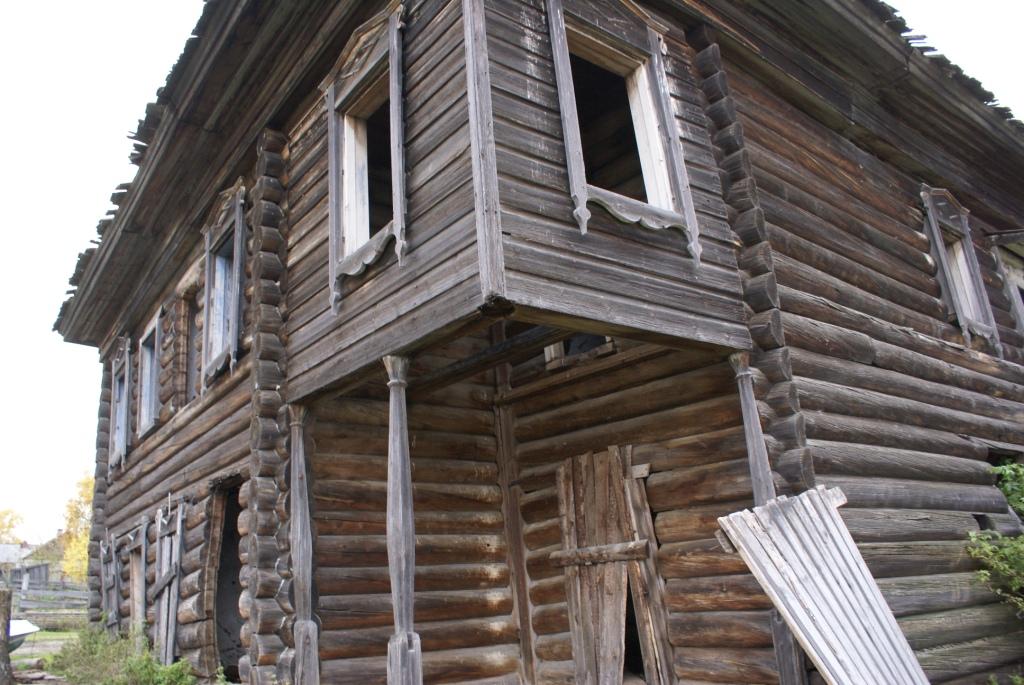 3. Дом, в котором жили ссыльные большевикис. Нарым*, ул. Куйбышева, 6,Состояние – хорошее Регион.4. Дома, в котором жили ссыльные большевикис. Нарым*, ул. Куйбышева, 9, 11.Состояние – неудов. Регион.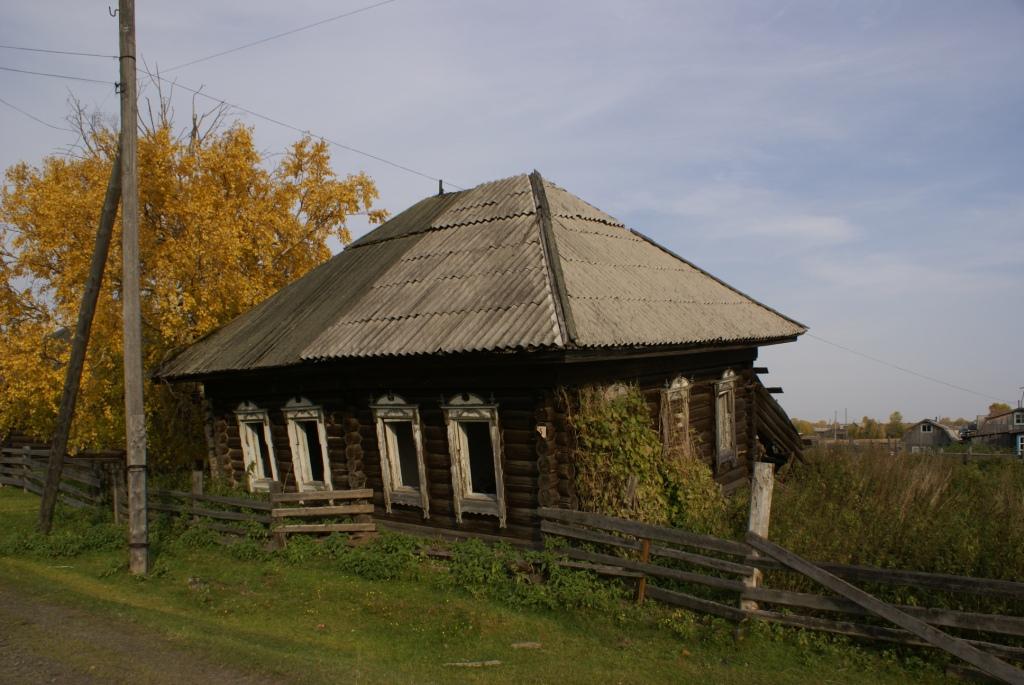 5. Дом, в котором жили ссыльные большевикис. Нарым*, ул. Куйбышева, 10Состояние – 60% износ Регион.6. Дом купца Родюковас. Нарым*, ул. Куйбышева, 13Состояние – 50% износ Регион.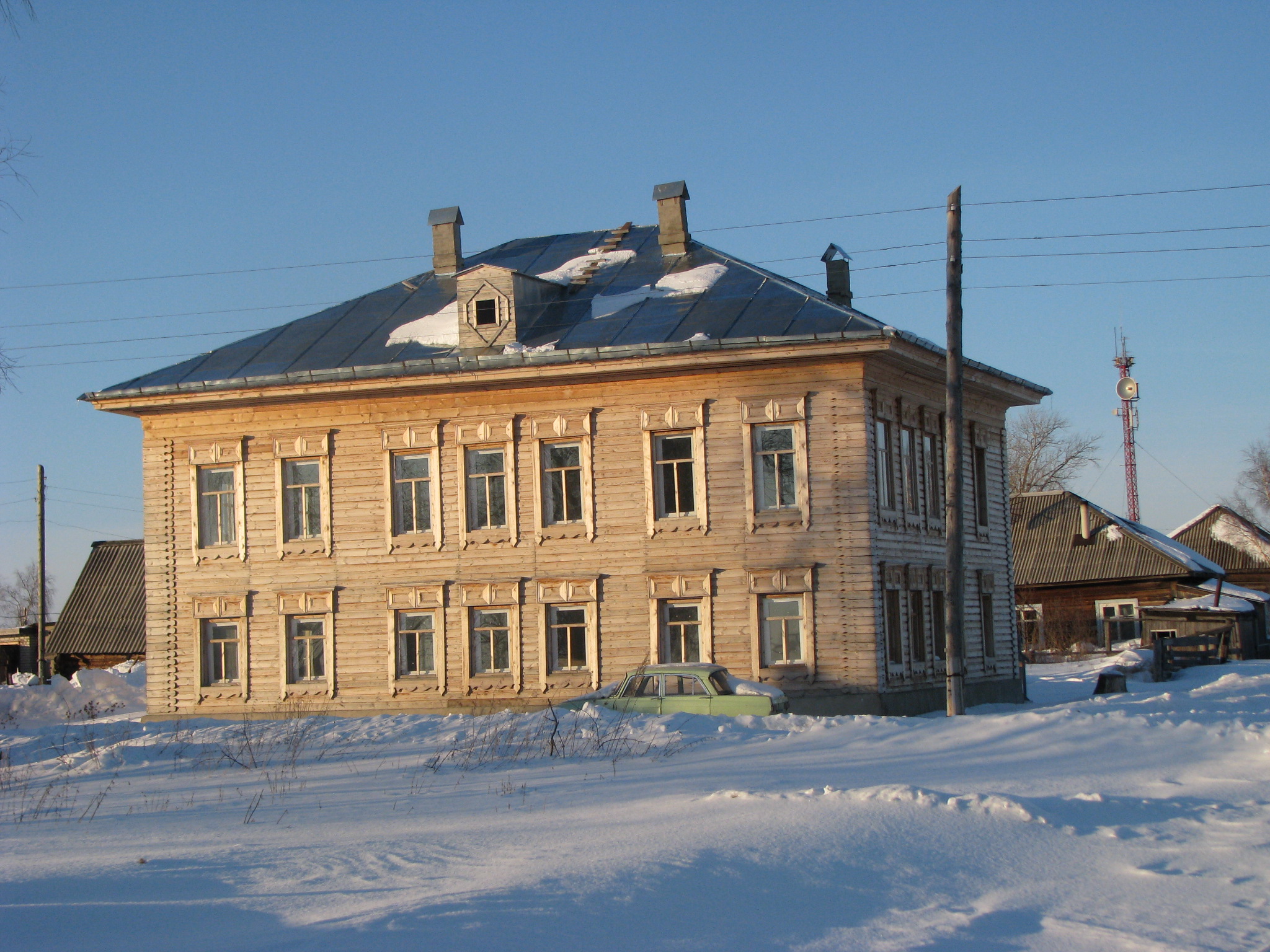 7. Здание лавки Родюковас. Нарым*, ул. Куйбышева, 15В нее на имя приказчика Тобольжина поступала нелегальная корреспонденция от заграничного бюро ЦК РСДРП 1912-1913гг.Состояние – 50% износРегион. 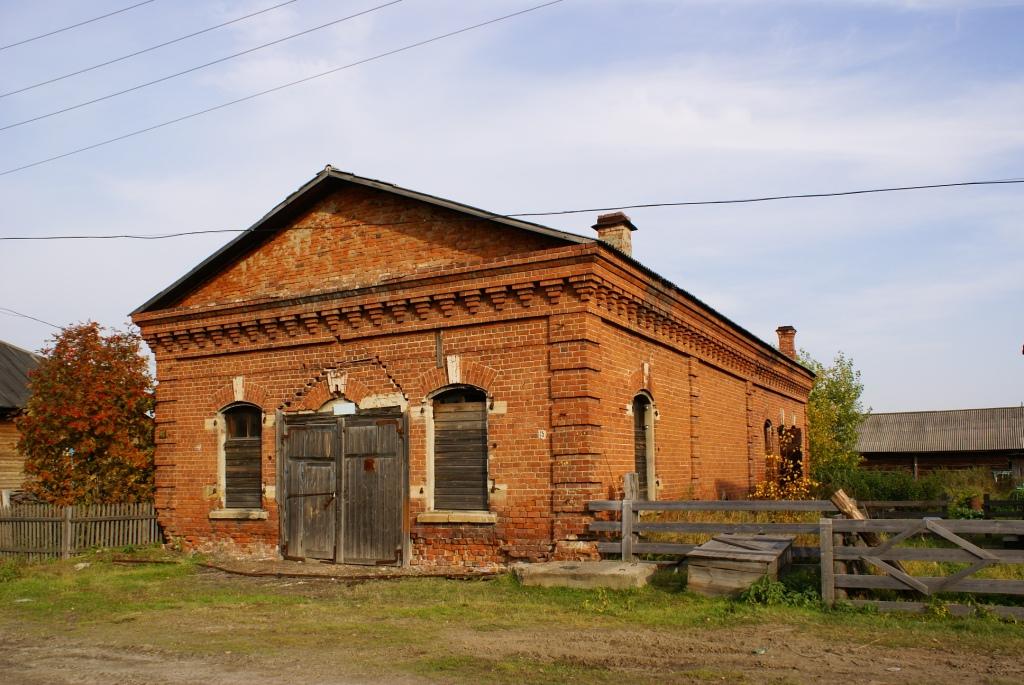 8. Дом с. Нарым*, ул. Куйбышева, 26В здании находилась созданная большевиками столовая и библиотека в 1900-1910гг.Состояние – 70% износФедер.9. Домс. Нарым*, ул. Куйбышева, 32Переделанный под каталажную камеру для ссыльных Состояние – 50% износРегион. 10. Дом Алексеевыхс. Нарым*, ул. Куйбышева, 33аВ нем жил И.В. Сталин в ссылке 1912г.  Музейный фонд.  Состояние – 50% износФедер. 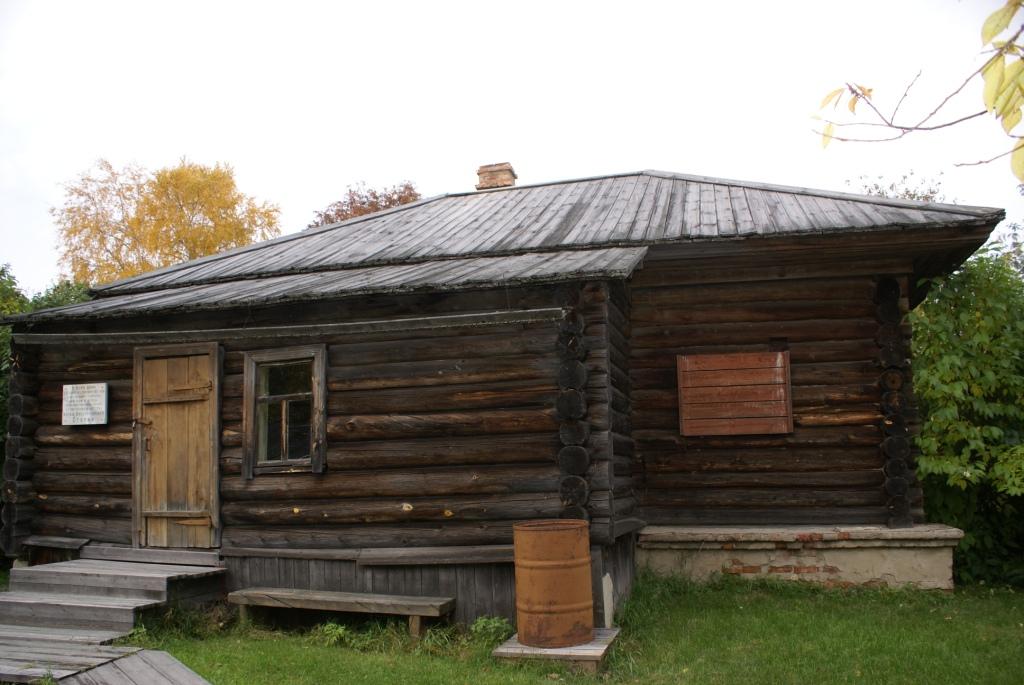 11. Дом, в котором жили ссыльные большевикис. Нарым*, ул. Куйбышева, 44Проживали А.В. Шишков, Н.Н. Яковлев в 1911-1916гг.  Состояние – 50% износРегион.12. Дом, в котором жили ссыльные большевикис. Нарым*, ул. Куйбышева, 46Проживал В.В. Куйбышев в 1910-1912гг.  Состояние – 50% износФедер. 13. Дом, в котором жили ссыльные большевикис. Нарым*, ул. Куйбышева, 52Проживал А.В. Шотман в 1914-1917гг. Состояние – 50% износРегион. 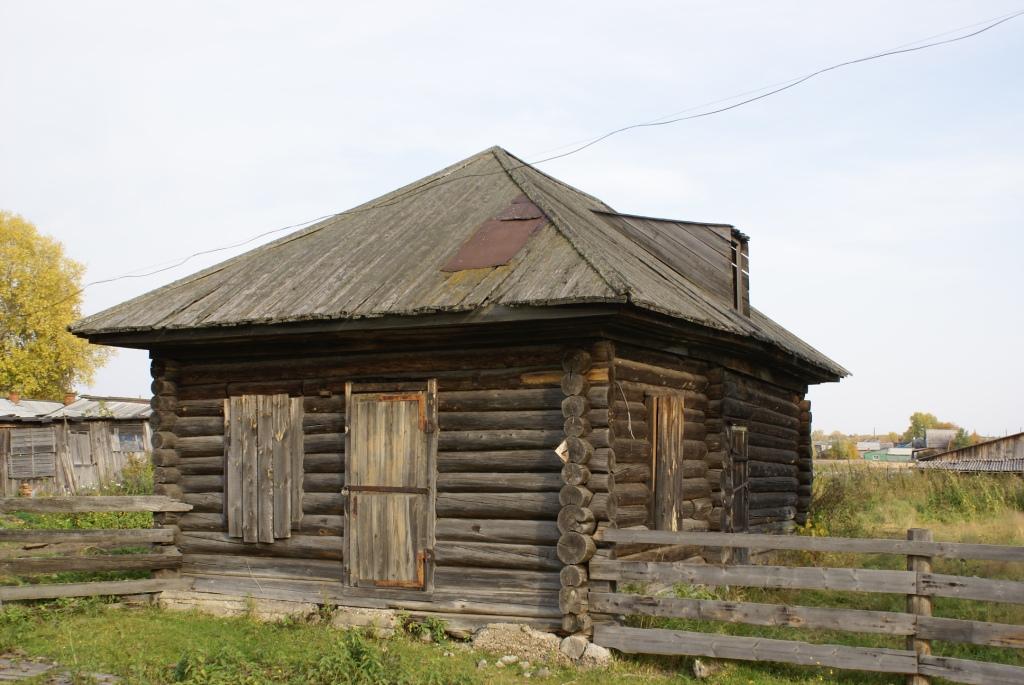 14. Дом, в котором жили ссыльные большевикис. Нарым*, пер. Нарымский, 3Состояние – 70% износРегион.15. Дом, в котором жили ссыльные большевикис. Нарым*, пер.Почтовый, 6.Состояние – хорошееРегион.16. Дом с. Нарым*, пер. Сибирский, 6Построен ссыльными поляками, участниками восстания в Польше в 1863-1864гг. Сейчас в нем – администрация Нарымского с/п.  Состояние – хорошееФедер. 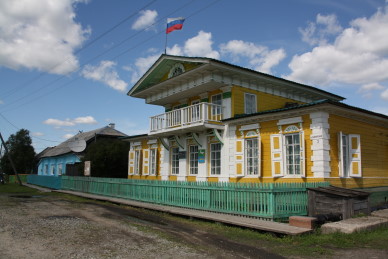 17. Кладбище с.Нарым*Место захоронения ссыльных, конец 19 века – 1910 год.Регион.18. Могила А.С. Ермолаева и С.Я. Гольдштейнас.Нарым*Регион. 19. Дом д.Костарево, Парабельское с/пПроживал Я.М. Свердлов с 12.09.-7.12.1912г. Состояние - хорошееРегион.20. Лесопарк и припоселковый кедровникс.Нарым*Памятник природы, территория по ним – особо охраняемая  природная территорияРегион. Музеи: 1. Музей политической ссылкис. Нарым*, ул. Куйбышева, 33. Тел. (38 252) 33244Директор -  Чебыкина Нонна ВенеровнаВключает в себя: - основное одноэтажное деревянное здание музея с обновляемыми тематическими экспозициями;- деревянный дом Алексеевых, в котором в 1912 году жил И.В. Сталин, памятник истории федерального значения. В здании размещена постоянно действующая мемориальная экспозиция «Дом крестьян Алексеевых – место жительства И.В. Сталина в Нарымской ссылке»;- деревянное здание, где в каталажной камере содержались ссыльные большевики, памятник истории федерального значения;- постоянно действующая этнографическая экспозиция под открытым небом «Уголок селькупской старины» - комплекс сооружений, характеризующих материальную культуру коренных жителей Нарымского края.Кол-во экспонатов – 6950 шт.Среднегодовое кол-во посетителей – 4000 чел.Экскурсовод – естьТри залаМуницип.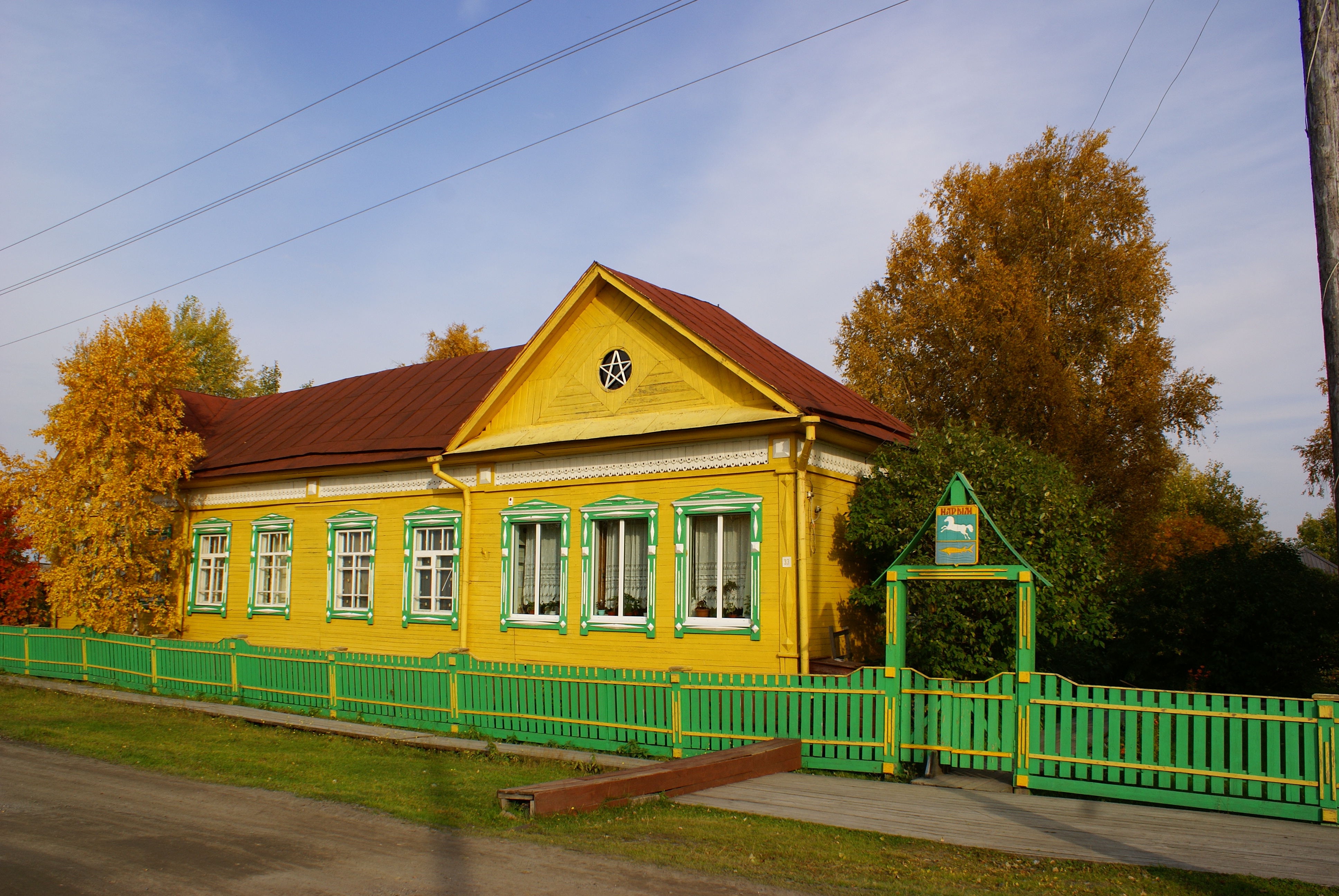 2. «Муниципальный» музей с. Парабель, ул. Южная, 1. тел. (38 252) 21966 директор – Аминова Татьяна Валентиновна, mir_rodnushka@mail.ruВ залах представлена природа и история края, быт местных жителей, в т.ч.: экспозиции - старинная сибирская изба; уличная экспозиция «Жизнь и быт коренных народов края – селькупов», уличная постоянно действующая экспозиция – бытовые постройки русских поселенцев. Кол-во экспонатов – 2500 шт.Среднегодовое кол-во посетителей – 3800 чел.Экскурсовод – естьТри залаМуницип.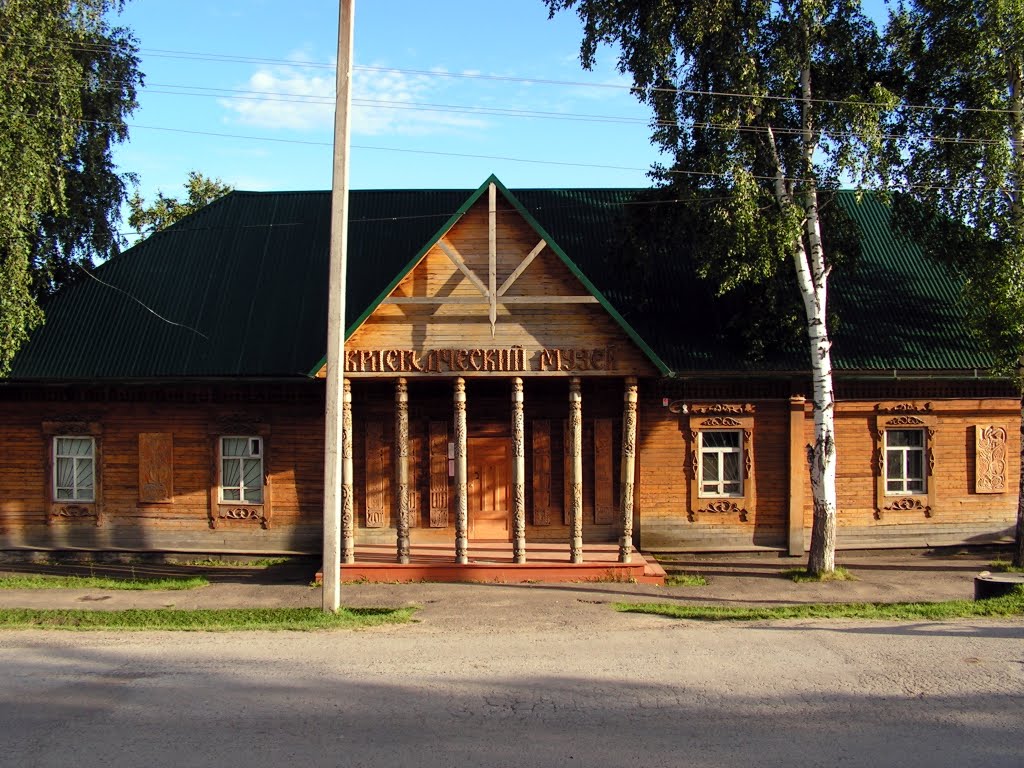 3. Музей боевой и трудовой славы им. И.М. Деменинас.Парабель,  ул. Советская,  1, тел. (38 252) 21633, http://museum-parabel.ucoz.ru , директор – Шибаева Лилия ГеоргиевнаВключает в себя: зал, посвященный Великой Отечественной Войне 1941 – 1945 годов (основные сражения, экспонаты с полей сражений, земляки, принимавшие участие в ВОВ, труженики тыла); зал, посвященный локальным войнам и конфликтам; зал, знакомящий с работой поискового отряда «Долг», а также информация о вооруженных силах СССР и РоссииКол-во экспонатов – 3000 шт.Среднегодовое кол-во посетителей – 2300 чел.Экскурсовод – естьТри залаМуницип.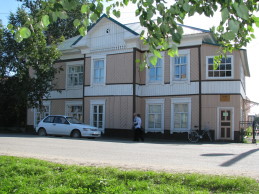 4. Парабельская картинная галереяс. Парабель, ул. Советская, 26,  директор – Дащенко Александр НиколаевичОснована в 2000 г. В галерее собрана коллекция произведений о Парабельской земле и ее людях. Активная выставочная деятельность в разных регионах Сибири.  В фондах  более 700 работ 50 авторов.  Галерея проводит творческие встречи, выставки в регионах, плэнер в с.Нарым.Муницип. 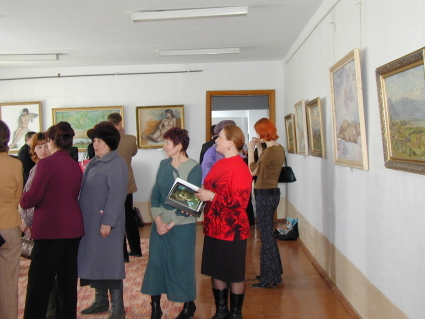 Мастерские народных умельцев:Магазин-салон «Кукла - парабелька»с.Парабель, ул. Советская, Казанцева Светлана ПавловнаСувенирная продукция, в т.ч. куклы ручной работы в традиционных костюмахИП«Сувенирная лавка»с. Парабель, ТД «Мега», ул. Советская,  Мельников Анатолий  АлександровичСтолярно-сувенирные изделия с резьбой и их элементами, изготовление скульптур из дереваИПИные достопримечательности:1. Церковь во имя Преображения Господняс. Парабель, ул. Советская, 56, стр.1, тел. (38252)23861, e-mail: asfparab@mail.ru,  parabel.cerkov.ru 01.06.99 г. Строительство началось в июне 1999 г. В 2004 г. освящены купола и кресты. Открыта в 2006г Сегодня на приходе действует воскресная школа для детей и взрослых. Работает библиотека, фонд которой состоит из 740 наименований книг. Организовано социальное, миссионерское служение, ведется просветительская работа и работа с молодежью. Священнослужитель и прихожане принимают активное участие в общественных мероприятиях села.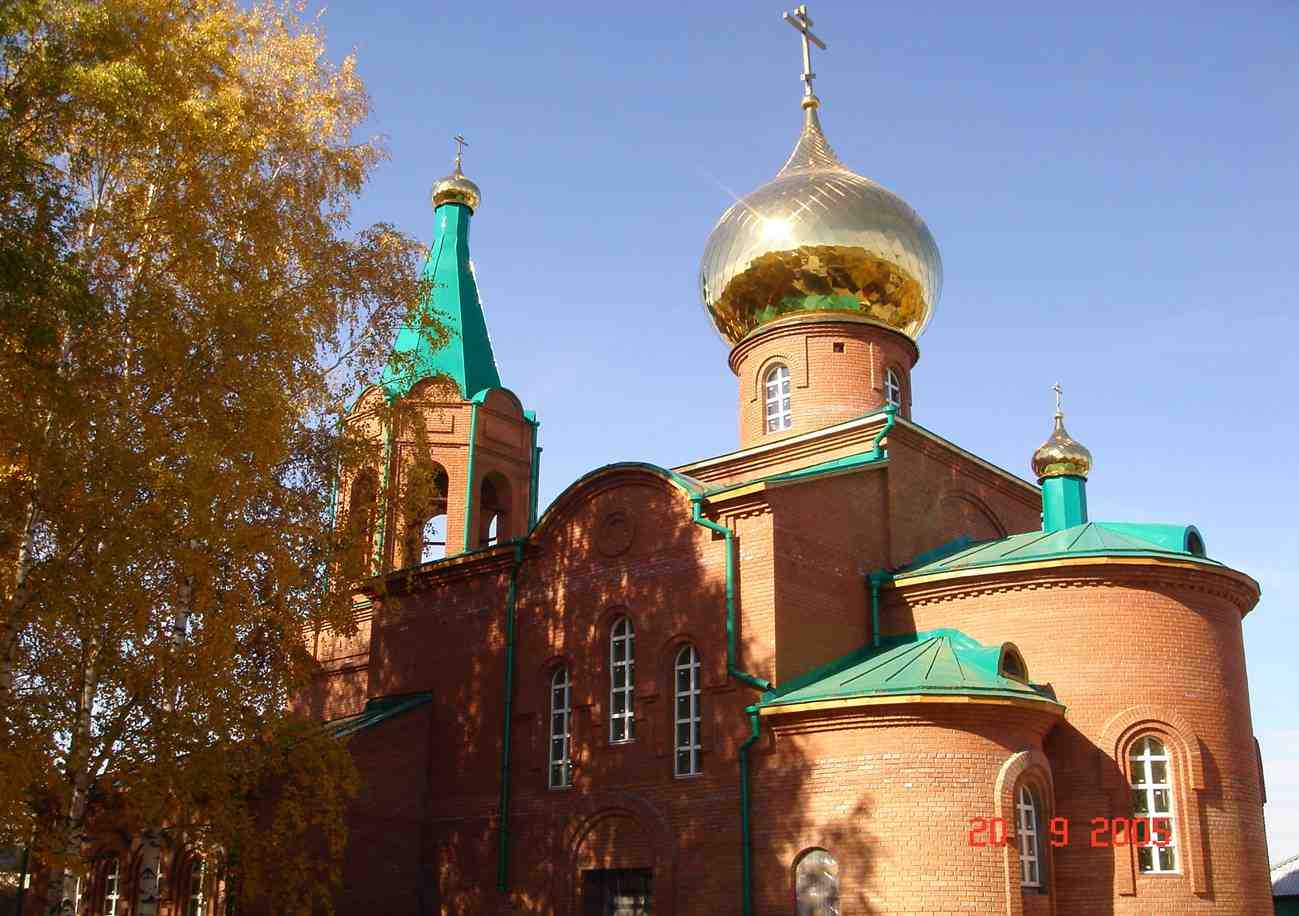 2. Центр селькупской культурыс. Парабель, ул. Советская, 14, тел.(38252) 22209Районное добровольческое общество селькупов образовано в 1990 году.Муницип. 3. Памятный знак в честь освоения селас. Парабель, ул. Советская, 3Открыт в 2000 году к 400-летию ПарабелиМуницип.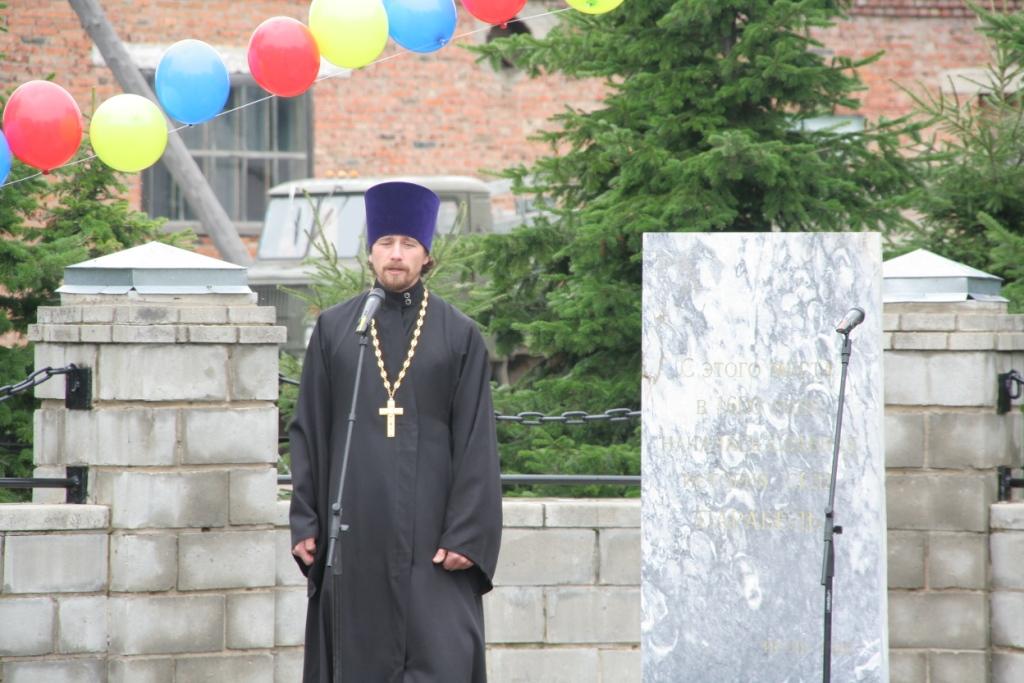 4. Мемориал жертвам сталинских репрессийc.Парабель, ул. Советская, 1Открыт в 2005 году. Место ежегодного проведения  митинга 30 октябряМуницип.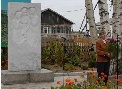 5. Памятный знак «Основоположникам здравоохранения в Нарымском крае», с. Парабель, ул. Советская, 3В 2004 г. открыта стела в честь первых медиков Нарымского края (М.И. Савченко, А.К. Кузьминский, П.О. Ромин, Д.Д. Донской)Муницип.6. Мемориал Славы в честь участников ВОВ с. Парабель, ул. Советская, 36В 1975 году открыт парк, в 1976 – памятник воинам-землякам. Скульптор – Л.Л. МайоровМуницип.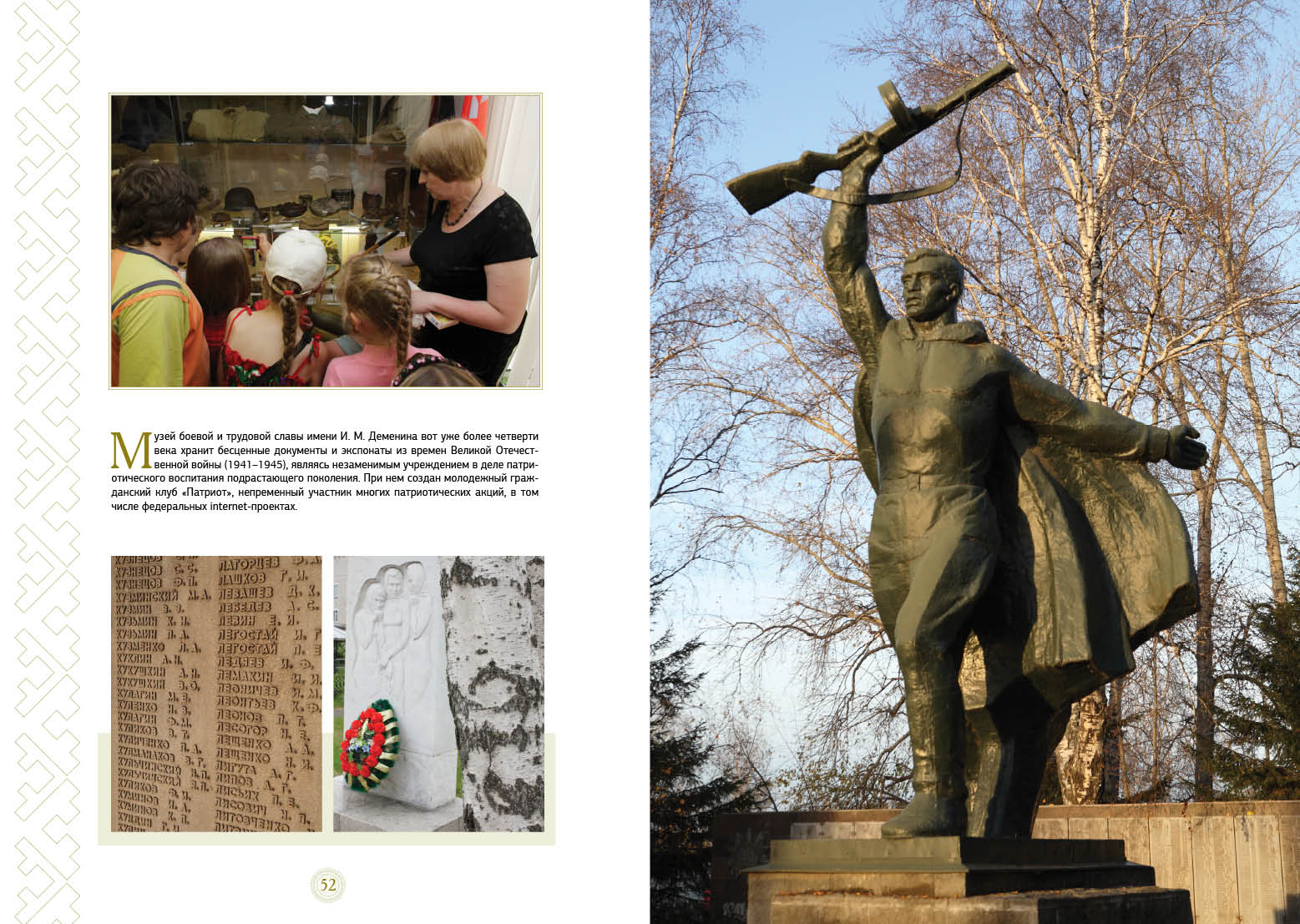 7. Памятник воинам-землякам, погибшим в локальных конфликтахс. Парабель, ул. Советская, 36Открыт в 2005 году. На памятнике высечено 5 фамилий земляков.Муницип.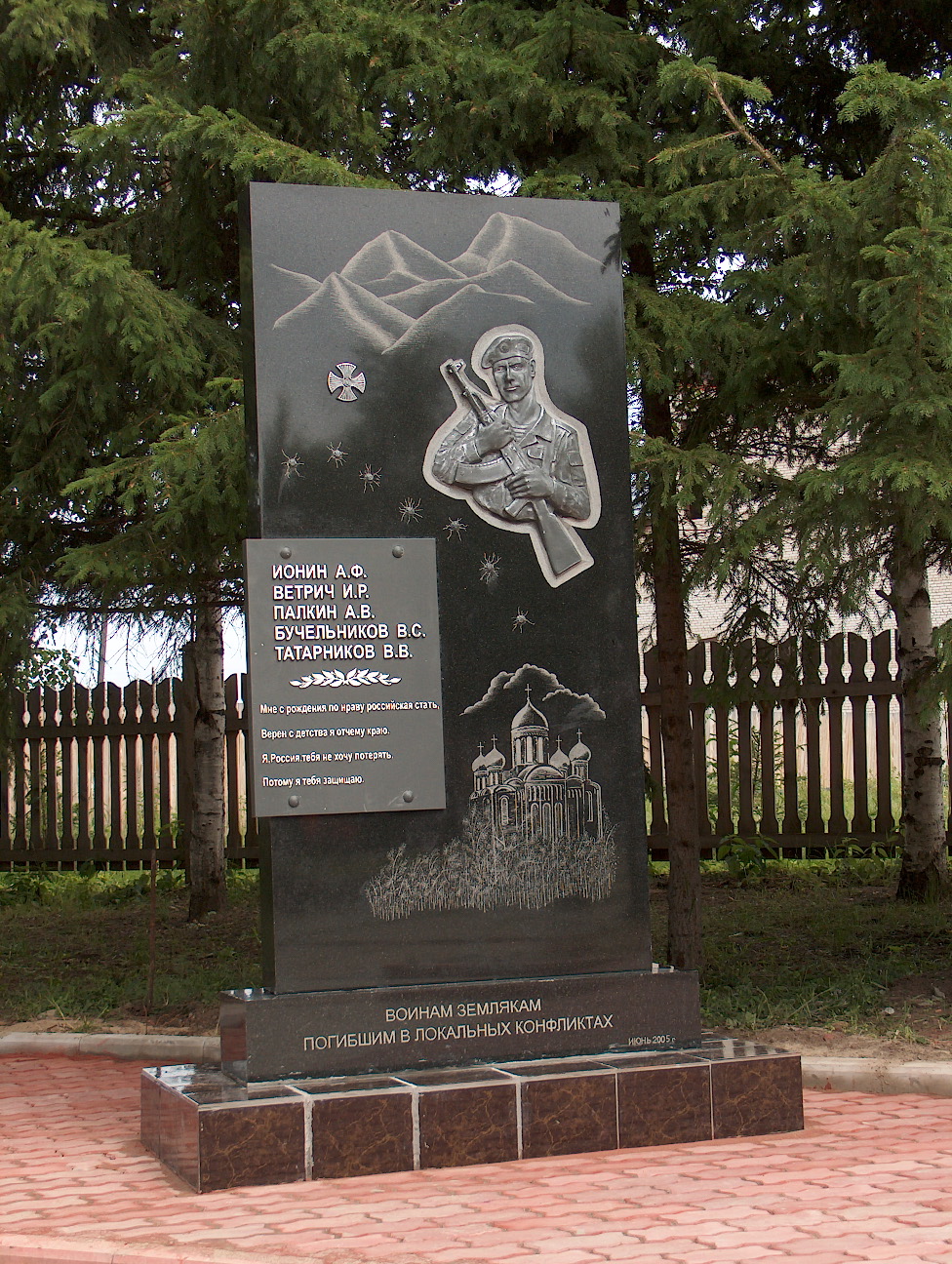 8. Памятный знак, посвященный 30-летию нефтепровода «Александровское – Парабель – Анжеро-Судженск»с. Парабель, ул. Советская, 930 августа 2002 года заложен камень в честь начала строительства сквера, посвященного 30-летию нефтепровода Александровское-Анжеро-Судженск. Сквер открыт в 2003 г.Муницип.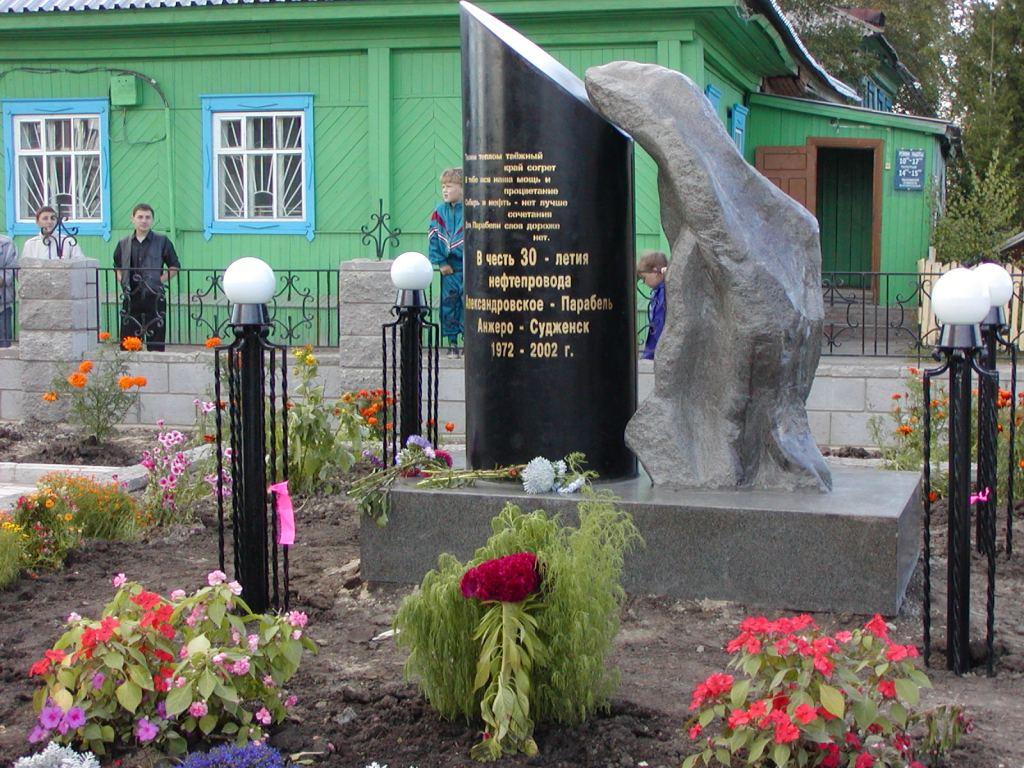 9. Памятный знак спецпереселенцамЗаполой Воздвигнут в рамках акции «Прощение и память» в 2005 г. Напоминает о трудной доле тысяч спецпереселенцев 30-40х годов прошлого века.Муницип.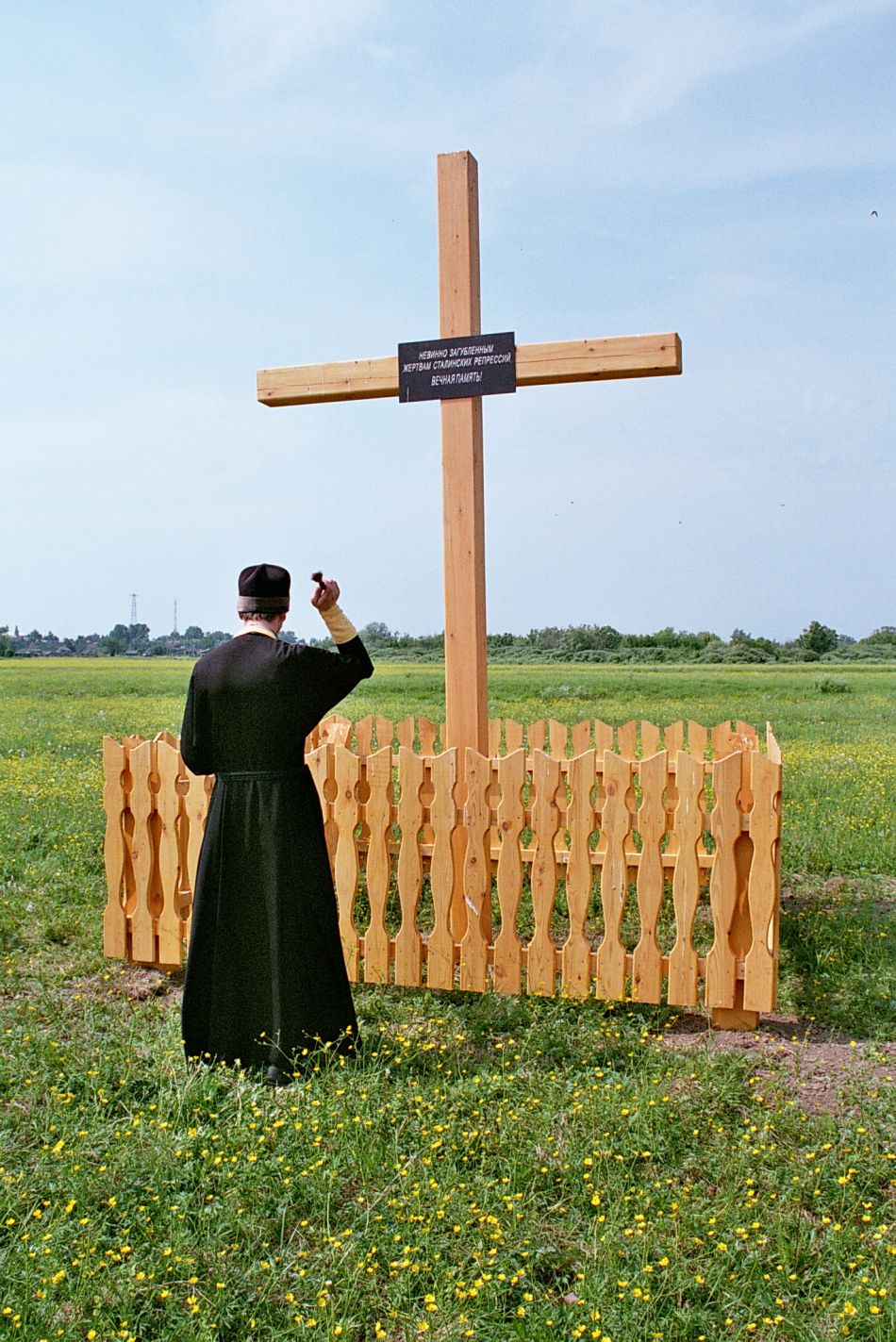 10. Домик, где проживали братья Заволокиныс.Парабель, пер.Коммунистический, 7 Место рождения братьев Геннадия и Александра Заволокиных, заслуженных артистов РСФСР. Дом был перевезен в с.Парабель в 30-ые годы 20 века. Ранее располагался в д.ЩукаЧастная собственностьНазвание/типМесторасположение, расстояние от областного центра, транспортная доступность Описание* Описание* Статус, принадлежность Фото*1 2 3 3 4 Например (выбрать нужное):- Памятник природы  -  Лесопарк в с.Нарымс.Нарым*, правый берег р.Оби, останец второй надпойменной террасы среди поймы. 439 км. от г.ТомскНа территории находится кладбище ссыльных революционеров. Общая площадь памятника природы составляет 1,54 га.На территории находится кладбище ссыльных революционеров. Общая площадь памятника природы составляет 1,54 га.Памятник природы областного значения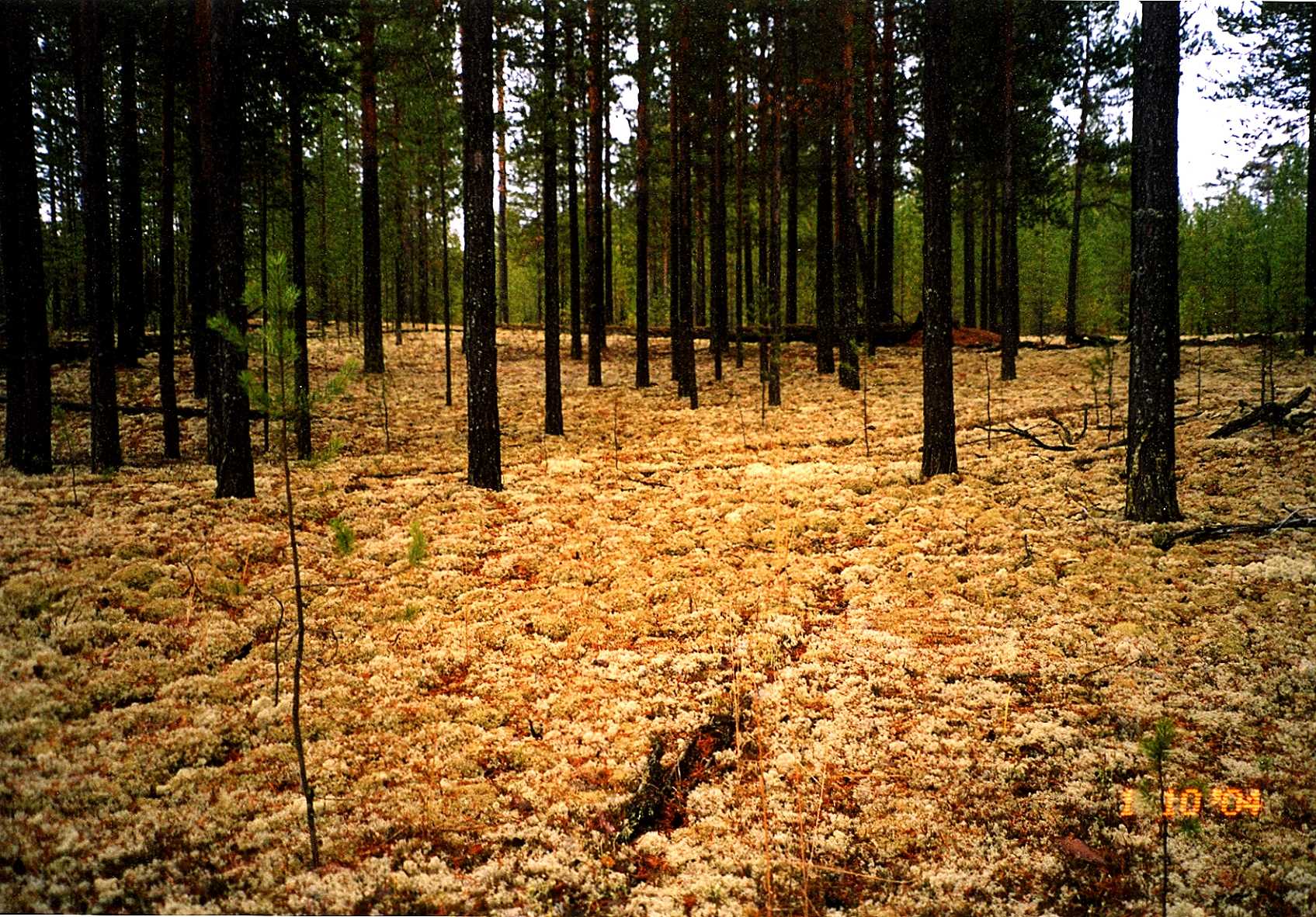 Чигаринский кедровник Вдоль трассы на Томск с правой стороны, начинаясь за Нестерово и продолжаясь до Петкуля. Круглогодичное дорожное сообщениеОбщая площадь кедровника примерно 1 тыс. гектаров. Это орехопромысловая зона.Общая площадь кедровника примерно 1 тыс. гектаров. Это орехопромысловая зона.Земля муниципалитета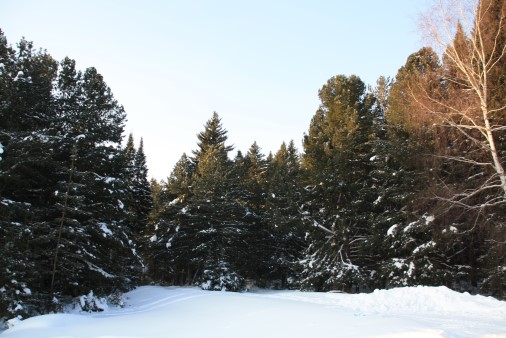 Зеленая зонас. Парабель, ул. Лесная, 410 км. от г.Томск Круглогодичное дорожное сообщениеЗамечательное место для семейного отдыха, вековые ели, кедры. Тихо, безветренно. До строительства новой лыжной базы все зимние спортивные мероприятия проходили здесь.  На данный момент никаких сооружений там нетЗемля муниципалитетаЗемля муниципалитета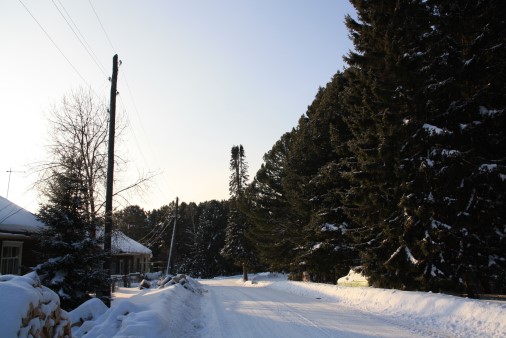 Горячий источникВ 18 км. от с.Парабель, в 420 км. от г. ТомскВ зимнее время к источнику проложена зимняя дорога. 
В летнее время желающие заезжают по реке Обь. На территории построено:
- несколько жилых гостевых домика с ваннами;
- водолечебница на 5 ванн, с раздевалкой  для свободного доступа населения.  Кремнистая вода источника полезна для лечения заболеваний органов движения, нервной системы, кожных, урологических.В зимнее время к источнику проложена зимняя дорога. 
В летнее время желающие заезжают по реке Обь. На территории построено:
- несколько жилых гостевых домика с ваннами;
- водолечебница на 5 ванн, с раздевалкой  для свободного доступа населения.  Кремнистая вода источника полезна для лечения заболеваний органов движения, нервной системы, кожных, урологических.Муниципальная земля в аренде ООО 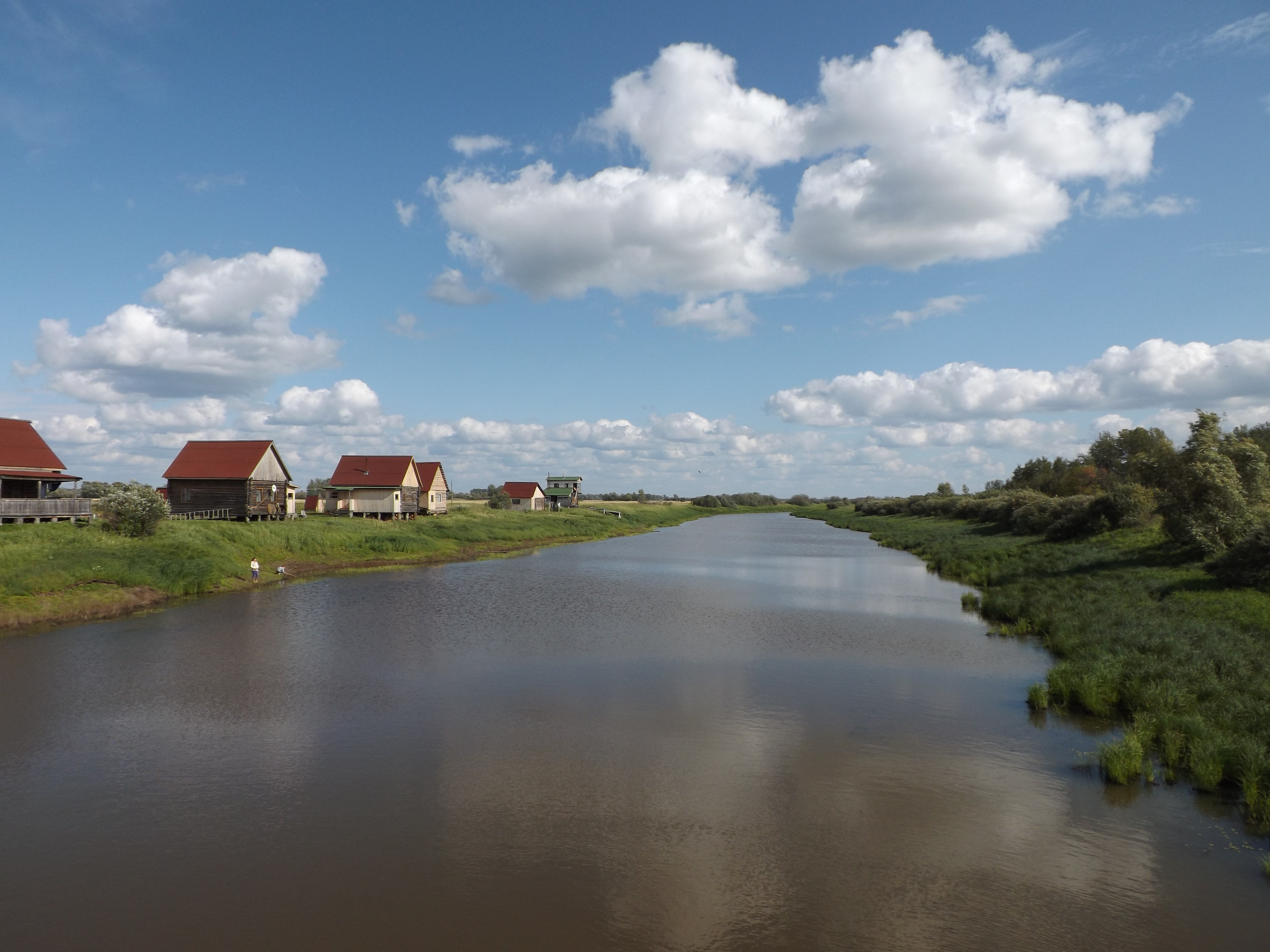 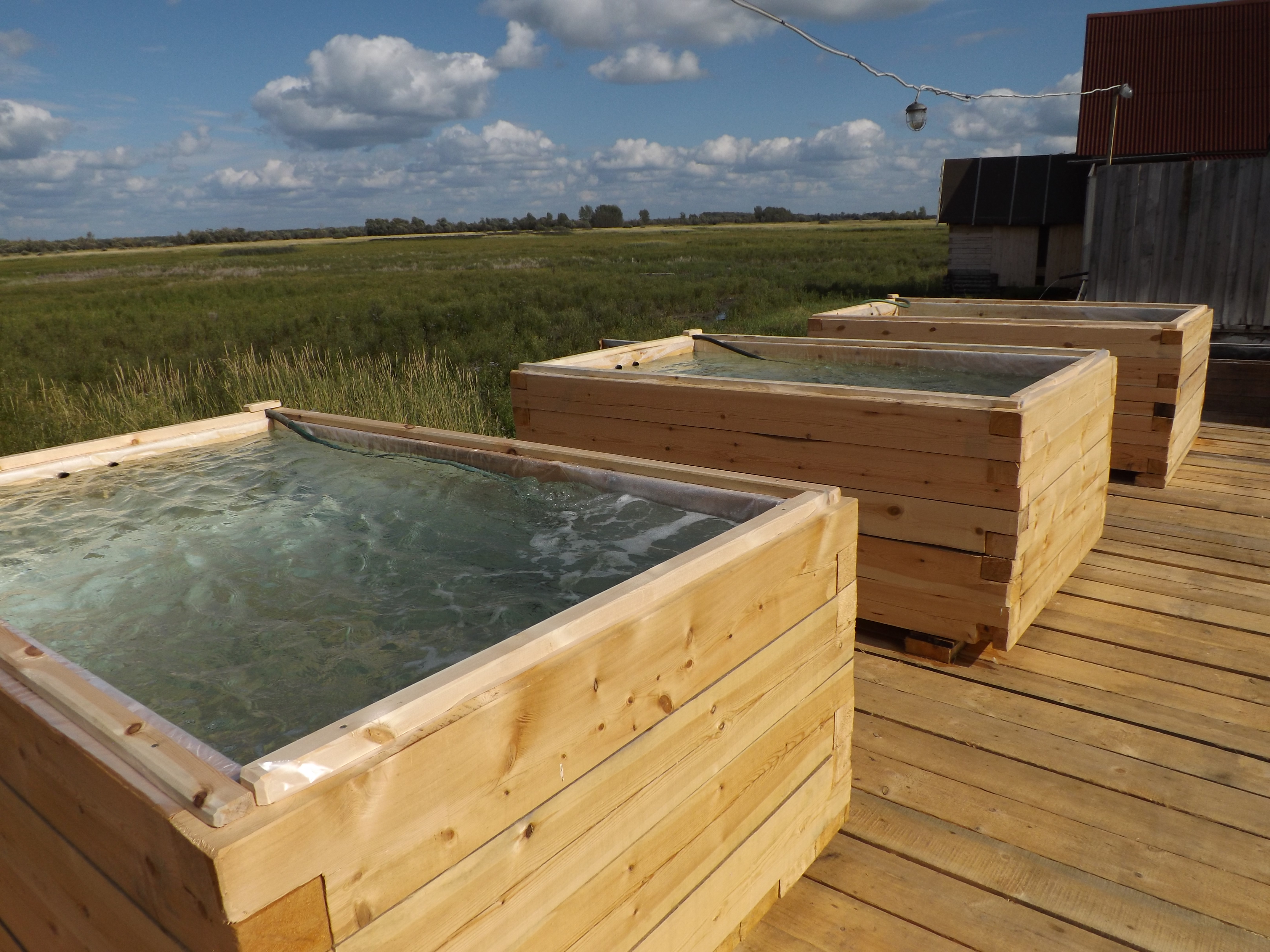 Озеро Мирноев 40 км к северо-западу от села Пудино, среди болот в междуречье рек Чузик и Чижапка. 530 км. от г. Томск Дорожного сообщения нет.Самое крупное озеро Томской области, его площадь 18,3 км², длина 6 км, ширина 3,5 км, глубина 2-4 м. Озеро образовалось более 5400 лет назадСамое крупное озеро Томской области, его площадь 18,3 км², длина 6 км, ширина 3,5 км, глубина 2-4 м. Озеро образовалось более 5400 лет назадОдно из семи чудес Томской области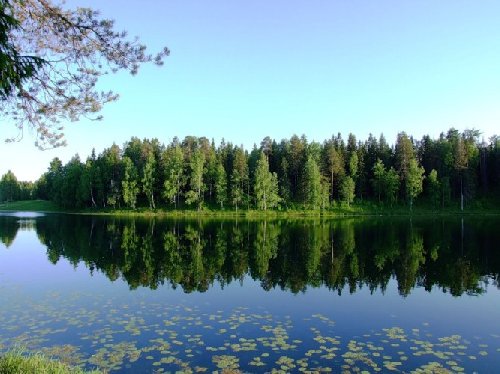 Название/типАдрес,телефон, факс, e-mail, сайт  Описание Кол-во мест Территория, км2. Состояние Статус, принадлеж-ность 1 2 3 4 5 6 7 Например (выбрать нужное):- Курорт - Санаторий- Профилакторий- База отдыха- Оздоровительный лагерь- Оздоровительный центр- Водо-, грязелечебница- Пансионат и др. - в т.ч., основной вид деятельности; профиль и направленность; период функционирования (круглогодично, сезонно (указать сезон));используемые лечебные факторы и др.;указать среднегодовое количество обслуженных посетителейв т.ч., указать год создания или реконструкции;Название/типАдрес,телефон, факс, e-mail, сайт  Описание Состояние Статус, принадлежность 1 2 3 4 5 - Лыжная базад.Сухушино, ул. Учебная, 38Открыта в 2004 году;Помещение лыжной базы (площадь 191 кв.м.) в 2 этажа, пункт проката спортинвентаря, два спортивных зала. Оборудованные трассы, одна из них освещается в вечернее время суток (площадь участка 24604 кв.м.)360 человек в сезонДействующаяМОУ ДОД ДЮСШ- Водные маршруты: «Сибирская Венеция»река Обь, от с.Парабель до с.НарымНа фоне широкой глади реки возможен рассказ о красивой и трагичной судьбе края, тысячах ссыльных, природе и ее богатствах.  Протяженность- 40 км.Возможна разработка- Пешеходные маршруты: «По стопам юного краеведа»Оськино озеро, 4 км. от с.Парабель Проходит в форме слета для обучающихся среднего звена.  Задания по ориентированию, на знание фауны, примет края, туристские навыкиДействующий Отдел образования Название/типАдрес,телефон, факс, e-mail, сайт  Описание. Условия размещения,питания Кол-во мест Состояние Принадлежность 1 2 3 4 5 6 Охотничья заимкап.Сухушино, ул. Учебная, 3, тел. (38252)22523, 89016102977Расположена в 42 км. от с. Парабель в Новосельцевском с/п, д. Мумышево.  Рыбная ловля, водоплавающая дичь.  Русская банька, летняя беседка, коптильня, мангал. Аренда катера, лодки, снегохода, рыболовных снастей. Дорожное и водное сообщениеДомики по 4-5 мест.  Среднегодо-ое кол-во посетителей – 350 чел. в сезонДействующее ОООНазвание/типАдрес,телефон, факс, e-mail, сайт, Ф.И.О. настоятеляОписание исторической ценности Транспортная доступность, площадь территории, км2 Готовность к приему туристов* 1 2 3 4 5 Например(выбрать нужное):- Монастырь или подворье  - мужской  - женский- Церковь, община - Святые места и источники и др.- --Наличие услуг размещения, питания;среднегодовое количество обслуженных посетителей (чел.) из других районов и регионов; др.Название/тип Адрес,телефон, факс, e-mail, сайт организатораОписание Одновременный прием (чел.), продолжительность дней Организаторымероприятия 1 2 3 4 5 Плэнер в с.НарымФокина Ирина Петровна, т.(38 252) 2 14 83 /         ф.(38 252) 2 13 71, e-mail par-cult@tomsk.gov.ruС 2004 года на плэнер собираются студенты, выпускники ВУЗов региона, парабельской изостудии под руководством профессоров и художников.  По окончании – отчетная выставка. 6 – 8 чел., 2 неделиПарабельская картинная галерея, Отдел культурыМежрегиональный фестиваль малочисленных народов СибириФокина Ирина Петровна, т.(38 252) 2 14 83 /         ф.(38 252) 2 13 71, e-mail par-cult@tomsk.gov.ruВключает в себя:
Выставка мастеров декоративно-прикладного искусства и ремесел малочисленных народов севера;
Встреча гостей, согласно селькупским обычаям с обрядом омовения и жертвоприношения; 
Ритуал «оживление бубна»;
Представление     легенд коренных малочисленных народов севера гостями праздника;
 Театрализованная легенда нарымских селькупов;
Угощение гостей праздника национальной   ухой, приготовленной здесь же; 
Национальные состязания.1500 - 3000 чел., 1 деньДепартамент по культуре и туризму ТО, ДНТ «Авангард», Администрация, Отдел культуры Парабельского районаВид ремесла, промысла (в том числе включенные в реестр нематериальных культурных ценностей) Адрес,телефон, факс, e-mail, сайт  Название предприятия,Ф.И.О. народного умельца Перечень выпускаемых изделий и сувениров 1 2 3 4 Изготовление сувениров из бересты, резьба по дереву,  художественная обработка дерева:с.Парабель, ул.Нефтяников, 12 Ю. В. ФедченкоХудожественные изделия из природного материала, капа, обработка кости п.НельмачА.Г. НосивецДекоративно-художественное панно из всего, что окружает мастера в лесу: замысловатые коряги, мох, грибы, засохшие листья и ягоды, кедр, сосна... с.Парабель, ул. Советская, А.А. МельниковИзготовление мебели, художественных изделий из деревас.НовосельцевоА.Г. БеспаловИзготовление мебели по старинным образцамИзготовление игрушек, куколс.Парабель, ул. Советская,  98С.П. КазанцеваНациональные куклы Изготовление костюмовс.Парабель, ул.Южная, 1Т.В. АминоваИзготовление костюма по старинной технологии кубовой набойкиНаименование  маршрута, карта-схема маршрута прилагается к паспорту МО)Разра-ботчикОрганизатор (название/адрес/ тел./факс/E-mail/Ф.И.О. ответственного лицаВозрастной контингентПротяжённость маршрута/ продолжитель-ность экскурсииПримечания123456Парабель историческаяОтдел культуры, муниципальный музей и его филиалыФокина Ирина Петровна, т.(38 252) 2 14 83 /         ф.(38 252) 2 13 71, e-mail par-cult@tomsk.gov.ruСтарше 16 летв т.ч., указать средне-годовое количество участников1 день, Парабель с.Парабель: «Парабель в границах 1924 года»: Посещение муниципального краеведческого музея. Посещение музея боевой и трудовой славы им. И.М. ДеменинаПарабель историческая(школьники)Отдел культуры, муниципальный музей и его филиалыФокина Ирина Петровна, т.(38 252) 2 14 83 /         ф.(38 252) 2 13 71, e-mail par-cult@tomsk.gov.ru6-9 классы1 день, Парабельс.Парабель: «Парабель в границах 1924 года»: Посещение муниципального краеведческого музея. Посещение музея боевой и трудовой славы им. И.М. ДеменинаНарым исторический Отдел культуры, муниципальный музей и его филиалыФокина Ирина Петровна, т.(38 252) 2 14 83 /         ф.(38 252) 2 13 71, e-mail par-cult@tomsk.gov.ruЧебыкина Нонна Венеровна Тел. (38 252) 332446-9 классы и старше 16 лет2 дня, Парабель - Нарымс.Нарым. «Нарымский музей политической ссылки. Нарымская хроника 17 – 20 веков». «Нарым исторический». «Иосиф Сталин». 2). Знакомство с самобытной культурой коренных народностей на территории музея под открытым небом «Уголок селькупской культуры». Могила ГантимураОтдел культуры, муниципальный музей и его филиалыФокина Ирина Петровна, т.(38 252) 2 14 83 /         ф.(38 252) 2 13 71, e-mail par-cult@tomsk.gov.ruстарше 16 лет2 дня, Парабель - НарымГантимур был родственником китайского императора, имея четвёртый по значимости в империи чин цзолина. Он занимал видное место в Китае и пользовался милостью богдыхана. В 1667 году передался РоссииНазвание гостиницы, базы/тип Адрес,телефон, факс, e-mail, сайт  Коли-чествомест (коек)Количество номеровПлощадь номерного фондаГодГодДополнит. услуги Статус,принадлеж-ность Описание12345678910всегоСтрои-тельства Рекон-струкцииГостиница «Левкада»с. Парабель,  ул. Советская, 85, тел/факс (38 252) 23869, e-mail: levkada@mail2000.ru407 - 1-мест., 6 – 2-мест., 2 – 3-мест., 2 - 4мест.,  3 – повыш. комфортн.,   2 - люкс398,8 кв.м.2009Ресторан, завтрак включен, прачечная, зал для переговоров,  парковка, теплый гаражИП Расположена в центре с.Парабель, вблизи от автовокзалаГостиничный комплекс «Обские просторы»с.Парабель, пер. Сибирский, 10, тел. администратора - 89131107008  2511 – 2-мест.,1 – 3-мест.108 кв.м.2010Столовая, парковкаКомплекс «Газпром трансгаз Томск»Комплекс  1000 кв. м:   общежитие на 24 места, 12 квартир, кафе, а также тренажёрный зал, комнату отдыха,  прачечную Гостиница «Жемчужина»с.Парабель, пер.Сибирский, 2б, тел. (38 252) 27807302 - 1-мест., 4 – 2-мест., 2 – 3-мест., 2 - 4мест.  106 кв.м.2010Парковка, сауна, завтракИПРасположена в Торговом центре  с.Парабель, рядом - автомойкаГостевой домс.Парабель, ул. Гагарина, 9, тел. 89138836065101 - 1-мест., 3 – 2-мест., 1 – 3-мест.45 кв.м.2011Санузел на 1 и 2 этажах, питание не включено, парковкаИПРасположен в центре с.ПарабельГостиничный комплекс «Таежный»д.Бугры, ул. Таежная, 18, тел. (38252)27447 e-mail:kemping.taiga@yandex.ru101 – 1-мест.,2 – 2-мест.,1 – 4-мест.89 кв.м.2011Завтрак включен в стоимость полного дня проживания, обслуживание в номерах, прачечная, заказ на пробуждение, автостоянка, вызов такси, приём платежей по банковским картам, оплата сотовой связиИПРасположен рядом с с. Парабель на магистрали Северной широтной дороги. Кафе на 40 местОхотничья заимка «Юрты Мумышево»п.Сухушино, ул. Учебная, 3, тел. (38252)22523, 890161029774-5 местные домикиПо 35-40 кв.м.20062011Русская банька, летняя беседка, коптильня, мангал. Аренда катера, лодки, снегоходаИПРасположена в 42 км. от с. Парабель в Новосельцевском с/п, д. Мумышево,Источник Чистый Яр («Горячий источник»)Хостел «Берлога»с.Парабель, ул.Западная, 2, стр. 7, (38252)22707, 27423, 8913876929195 номеров70 кв.2014Без питания, магазин-буфет, автостоянка, вызов таксиИПТренажерный зал, парикмахерская, возможность приобретения продуктов переработки дикоросов Наименование Адрес,телефон, факс, e-mail, сайт  Число посадочных мест Принадлеж-ность Дополнительные услуги Особенности кухни Уровень обслуживания и оформления 1 2 3 4 5 6 7 Рестораны:«Левкада»с. Парабель,  ул. Советская, 85, тел/факс (38 252) 27808, e-mail: levkada@mail2000.ru70 местИПБлюда на выносРусская, европейская кухни«Элегия» с.Парабель, ул. Свердлова, 28, тел.(38252)2190950 местПарабельское потребительское обществоБлюда на выносРусская кухняСтоловые:Парабельского потребительского обществас.Парабель, ул. Свердлова, 28, тел.(38252)2190970 местБлюда на выносРусская кухняГостиничный комплекс «Обские просторы»с.Парабель, пер. Сибирский, 10, тел. администратора - 89131107008  50 местКомплекс «Газпром трансгаз Томск»Блюда на выносРусская кухняВосточная кухняс.Парабель, ул. Советская, 96б, тел.админист. 8913111178940 местИПБлюда на выносРусская, азиатская кухниКафе: Кемпинг «Таежный»д.Бугры, ул. Таежная, 18, тел. (38252)27447 e-mail:kemping.taiga@yandex.ru40 местИПКруглосуточно Русская кухня«Терем»с.Парабель, ул. Советская, 33, тел. (38252)2169615 мест ИПБлюда на выносРусская кухня«Тортуга»с.Нарым, ул.Минская, тел.(38252) 3328415 местИПБлюда на выносРусская кухняНазвание/тип Адрес,телефон, факс, e-mail, сайт  Число мест Принадлежность Привлекатель-ность Дополнительные услуги 1 2 3 4 5 6 Например,- Ночной клуб «Малина-бар»с.Парабель, ул. Советская, 96б, (38252) 22820, 22782150ИПБар, дискотеки, развлекательные программыРайонный Дом культурыс.Парабель, ул. Советская, 21, (38252) 21189,  http://parabel.sokik.r    email: rdk_parabel@mail.ru  227Муниципальное учреждениеВыставочные площади, прокат аппаратуры, реквизитаТворческие объединения, гастрольная, концертная деятельность, услуги аниматоровСельский Дом культуры п.Кирзавод50Муниципальное учреждениеТворческие коллективы, вечера отдыха, Досуговый центрс.Парабель, ул. Транспортная, 1д ИПКафе, детская комнатаИгро-бум с.Парабель, ул. Советская, 96б, тел. (38252) 27430, http://igroboom-parabel.ru/30ИПГородок с лабиринтом, минибатут, карусели, виртуальные игрыПроведение детских праздников, услуги аниматоров, детское кафе, сувенирная продукцияНазвание организации/типОрганизационно-правовая формаПеречень оказываемыхАдрес, телефон, факс, электронный адресФ.И.О. руководителя12345Например (выбрать нужное):АвтосервисИПс.Парабель, ул. Советская, 76  Орлов С.А.Автомойка ИПс.Парабель, пер.Сибирский, 2б, (38252) 27807Вялов В.В.ИПс.Парабель, ул. 30 лет Победы, 89138027393Алиев А.А.ИПс.Парабель, ул. Свердлова, (38252)21599Елков М.Н.АтельеИППошив, реставрацияс.Парабель, ул.Нефтяников, 4ПарикмахерскаяТонИПМужской, женский мастерс.Парабель, ул. Шишкова, 14, 89609752820Сень А.М.ФеяМужской, женский мастерс.Парабель, ул. Советская, 18Фотостудия FOTO-artИПФотосессии, печать, сувенирыс.Парабель, ул.Шишкова, 14, тел. 89131086967 Скирневская Л.И.Шиномонтажная мастерскаяВиражИПШиномонтаж, балансировка, аксессуарыс. Парабель, ул. 30 лет Победы, (38252)27284, 27751Туров И.А.Колесо фортуныИПИПМагазин автотоваровс. Парабель, ул. Шишкова, 2, 89059900080Гульченко И.В.ФорсажШиномонтаж, балансировкас. Парабель, ул. 30 лет Победы,Гульченко И.В.СпутникИПМагазин автотоваровс.Парабель, ул. Советская, 76а, 89138018093Ершова С.А.СаунаЖемчужинаИПбассейн 42 куб.м., парилка, 2 душа, комната отдыха, бильярд, караокес.Парабель, пер.Сибирский, 2б, (38252) 27642Шекунова Н.В.ДельфинИПБассейн, парнаяс.Парабель, ул. Свердлова, 24Кобер А. Название(включая филиалы, сберегательные кассы и т.д.)/типВид деятельностиАдрес, телефон / факс,E-mail,сайтРуководитель, Ф. И. О., должность, телефонПримечания12345Филиал томского отделения №8616 ОАО «Сбербанк России»; Банкоматы: Депозиты, кредитование, банковские карты, денежные переводыс.Парабель, ул. Советская, 5, тел.(38252)23863Заведующий отделения- Суднев А.В., (38252)23863Банкомат, пункт обмены валют, мультикассы1с.Парабель, ул. Советская, 102аАвтобусная остановкас.Парабель, ул.Советская, 3Парабельская районная больницас.Парабель, ул. Советская, 58аАвтовокзалДополнительный офис № 7 филиала ОАО «Газпромбанк»;Банкоматы:Депозиты, кредитование, банковские карты, денежные переводыс.Парабель, ул. Советская, 19, тел.(38252)23448Руководитель – Молочков А.А. (38252)23448Банкомат, пункт обмены валют, мультикассас.Парабель, ул.Советская, 3Парабельская районная больницас.Парабель, ул.Нефтяников, 17Магазин «555»Дополнительный офис №3349/64/15 ОАО «Россельхозбанк»Депозиты, кредитование, денежные переводыс.Парабель, ул.М.Горького, д.42, стр.1, тел.(38252)21512Управляющий – Алатаева В.В., (38252)21512Пункт обмены валют, банкоматНазвание/типВид деятельностиАдрес, телефон/факс,E-mail, сайтРуководитель, Ф. И. О., должность, телефонПримечания12345Томский филиал ОАО «Ростелеком», МЦТ ЭТ с.Каргасок, ЛТЦ «Парабельский район» Телекоммуникационные услугис.Парабель, ул.М.Горького, д.42, 2 12 52 www.rostelecom.ruНачальник цеха - Казюков А.В., тел.(38252)21252Почтовые отделенияПочтовые, финансовые, инфокоммуникационные услугиc.Парабель, ул.Советская, 33, тел. (38252)21540, www.russianpost.ruБормотова К.В., (38252)21374c.Парабель, ул.Советская, 33, тел. (38252)23402с.Нарым, ул. Куйбышева, 20 (38252)33181Сотовые операторыМТСОфис продаж с.Парабель, ул.Советская, 35а, «Билайн», «Теле2», «Мегафон»Офис продаж с.Парабель, ул.Свердлова, 8, 2 11 56Наименование Адрес,телефон, факс, e-mail, сайт  Виды медицинской помощи/виды страхования 1 2 3 ОГБУЗ «Парабельская РБ»:- стационарное отделение- поликлиника- Фельдшерско-акушерский пункт в поселках района- служба скорой мед. помощи- служба неотложной помощис.Парабель, ул. Советская, 3, тел./факс: 8(38-252) 22150, 21039www.parabelrb.ru,  Круглосуточный прием – скорая помощь, прием по полисам добровольного мед. страхования, прохождение медкомиссийАптеки:«Флора»с.Парабель, ул. Советская, 92б, тел. (38252)23292Медикаменты Муниципальная аптека № 26с.Парабель, ул. Советская, 15, тел. (38252)21933Медикаменты, производство лекарственных средствАптека с.Парабель, ул.Нефтяников, 1МедикаментыНаименование Адрес,телефон, факс, e-mail, сайт  Количество, категория и тип транспорта, пригодных для перевозки людей (марка, год выпуска, число посадочных мест)Примечание 1 2 3 4 Автобусные рейсыПарабель – ТомскВнутренние рейсы в поселениядля объектов транспортной инфраструктуры - описать состояние и возможность использованияАвтовокзал, МУ АТП с.Парабель, ул. Советская, 58а, тел.(38252) 21096-касса, 21393-директорАвтобусы «ПАЗ»: 21, 23 места, 2001г., 2005г., 2013г. выпуска – 10 шт.Автобус «Киа Гранберг»: 43 места,  2007- 2009 гг. выпуска – 3 шт.1 КС,  30 мест, 2005 г.в.Газель пассажирская: 15 мест,  2013 г. выпускаАвтобус «КАВЗ»: 35 мест,  2012 г. выпускаНаличие лицензии,наличие тафографов, спутниковой навигацииПричалыс.Парабель, пер.Пристанской, 2 Требуется реконструкцияВертолетная площадкас.Парабель, ул.Колхозная, 26а, соор.1Взлетно-посадочная полоса ранее принимала АН-2, АН-26, требуется реконструкцияНазвание/типАдрес,телефон, факс, e-mail, сайт  Ф.И.О.  руководителяНаправления деятельности1234Например(выбрать нужное):- Туристская фирма- Экскурсионное  бюро- Независимый экскурсовод - Туристский клуб- Туристское объединениеи др.- Для клубов и объединений указать количество участников№п/пНаименование и тип объекта Адрес Собственность Видработ Площадь терр. Кол-вомест Подъездн.пути Источник раб.силы Ориент. стои-мость НаличиеПСД 1 2 3 4 5 6 7 8 9 10 11 1.Создание комплекса причальных сооруженийс.Парабель, пер.ПристанскойЧастныйстроительство 16 950 кв.м.157 раб.местхорошие Местное население, подрядные организации429 млн.нет2.Строительство вертолетной площадкис.Парабель, пер.ПристанскойЧастный строительство 900 кв.м.9 раб.местхорошиеМестное население, подрядные организации16 млн.нет3.Строительство гостиничного комплексас.Парабель, пер.ПристанскойЧастный строительство3 900 кв.м.95 раб.местхорошиеМестное население, подрядные организации155 млн.нет4.Реставрация здания лавки купца Родюковас.Нарым, ул.Куйбышева, 15Муницип.реставрация Нет круглогод.сообщения 21 млн.5.Реконструкция гостевого домас.Парабель, ул. Гагарина, 4Частный реконструкция150 кв.м.10 раб.местхорошиеМестное население, подрядные организации4 млн.6.Создание сети гостевых домовс.ПарабельЧастный реконструкция 1 360 кв.м.48 раб. местхорошиеМестное население, подрядные организации40 млн.нет 7.Реконструкция ресторана «Элегия»с. Парабель, ул. Свердлова, 28 Частный реконструкция170 кв.м.20 раб.местхорошиеМестное население, подрядные организации33 млн. нет8.Создание кафе-кондитерскойс.Парабель, ул. Советская, 96Частный реконструкция 75 кв.м.15 раб.местхорошиеМестное население, подрядные организации17 млн.нет9.Строительство магазина товаров для охоты, рыбалки, туризмас.ПарабельЧастный строительство850 кв.м.21 раб.местхорошиеМестное население, подрядные организации32 млн.нет10.Строительство охотничьего клубас.Парабель Частный строительство1 420 кв.м.35 раб.местхорошиеМестное население, подрядные организации83 млн.нет11.Реконструкция охотничей заимки «Юрты Мумышево»д.МумышевоЧастный реконструкция230 кв.м.5 раб.местудовл.Местное население, подрядные организации2,8 млн.нет12.Реконструкция лыжной базыс.ПарабельМуницип. реконструкция10 200 кв.м.19 раб.местхорошиеМестное население, подрядные организации10 млн.нет13.Создание спортивно-оздоровительного комплексас.ПарабельЧастный реконструкция14 100 кв.м.98 раб.местхорошиеМестное население, подрядные организации97 млн.частично14.Реконструкция автобусной станциис.Парабель, ул.Советская, 58Муницип.реконструкция2 750 кв.м.26 раб.местхорошиеМестное население, подрядные организации42 млн.нет15.Реконструкция аэропортас.ПарабельМуницип.реконструкция7 180 кв.м.45 раб.местхорошиеМестное население, подрядные организации81 млн.нет16.Строительство паркас.Парабель, ул.Советская,  Муницип.строительство6 913 кв.м.хорошие Местное население, подрядные организацииНа утверждении 17.Реставрация усадьбы с домом, где располагалось полицейское управление с. Нарым, ул. Куйбышева, 1Муницип.реставрацияНет круглогод.сообщения Местное население, подрядные организации21 млн.18.Реставрация дома, в котором находилась столовая – библиотека ссыльных большевиковс. Нарым, ул. Куйбышева, 26Муницип.реставрацияНет круглогод.сообщения Местное население, подрядные организации21 млн.19.Реставрационные работы дома купца Родюковас. Нарым, ул. Куйбышева, 6Муницип.реставрацияНет круглогод.сообщения 12 млн.20.Обустройство источника «Чистый Яр»18 км. от с.Парабель в сторону с.НарымЧастный реконструкцияНет круглогод.сообщения2 млн.нет21.Строительство второй очереди «муниципального музея» - купеческой усадьбыс.Парабель, ул.Южная, 1 Муницип.строительство7,6 млн.паспорт подготовленФ.И.О.Фокина Ирина ПетровнадолжностьРуководитель Отдела культуры Администрации Парабельского района администрации Парабельского районаконтактные данные(телефон, факс, адрес электронной почты)т.(38 252) 2 14 83 / ф.(38 252) 2 13 71, e-mail par-cult@tomsk.gov.ruФ.И.О.Ликонцева Анна Сергеевнадолжность Ведущий специалист по молодежной политике и туризму администрации Парабельского районаконтактные данные(телефон, факс, адрес электронной почты) т.(38 252) 2 23 79, ф.(38 252)2 14 09,e-mail:par-molodezh@tomsk.gov.ru